Foreword (Informative)In recent years, Artificial Intelligence (AI) and related technologies have been applied to a broad range of applications, have started affecting the life of millions of people and are expected to do so even more in the future. As digital media standards have positively influenced industry and billions of people, so AI-based data coding standards are expected to have a similar positive impact. Moving Picture, Audio, and Data Coding by Artificial Intelligence (MPAI) has been established to develop standards that promote the efficient use of data especially using Artificial Intelligence technologies.To establish a framework for the pursuit of its mission. MPAI has developed Technical Specification: Governance of the MPAI Ecosystem [1]. This defines the following elements: Standards, i.e., the ensemble of Technical Specifications, Reference Software, Conformance Testing, and Performance Assessment; Implementers of MPAI Technical Specifications; the MPAI Store in charge of making AIMs and AIWs submitted by Implementers available to Integrators and End-Users; Performance Assessors, independent entities assessing the performance of implementations in terms of Reliability, Replicability, Robustness, and Fairness; and End Users.To facilitate the development of smaller-scale high-performance components and the availability of solution with improved explainability, MPAI has developed another foundational Technical Specification: Artificial Intelligence Framework (MPAI-AIF) [2]. This specifies an environment enabling initialisation, dynamic configuration, and control of AIWs in the standard AI Framework environment depicted in Figure 1. 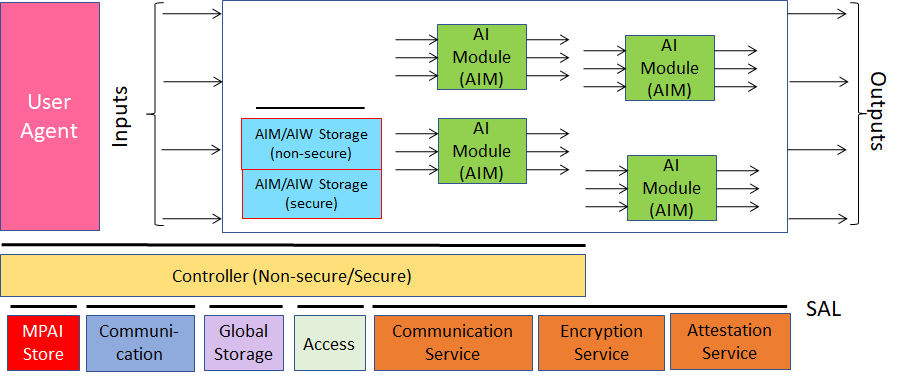 Figure 1 - The AI Framework (MPAI-AIF) V2 Reference Model An AI Framework can execute AI applications called AI Workflows (AIW). An AI Workflow can include interconnected AI Modules (AIM). AI Modules can be Composite if they include interconnected AIMs or Basic if they are not Composite.IntroductionMPAI has published a Technical Specification on Connected Autonomous Vehicle (MPAI-CAV) – Architecture that envisages the CAV composed of four Subsystem each of which is specified as an AI Workflow (AIW) composed of AI Modules (AIM) executed in an AI Framework [1] but does not specify the functional requirements that such Data should satisfy.The purpose of this document is to collect and identify such functional requirements.  They are intended to be published together with the MPAI-CAV Framework Licence and a Call for Technologies.By developing some other MPAI Technical Specifications, namely MPAI-CAE [2], MPAI-MMC [3], MPAI-OSD [4], and MPAI-PAF [5], MPAI has been able to specify technologies that MPAI believes may be used – directly, with extensions, or with modifications – to develop the planned Technical Specification: Connected Autonomous Vehicles (MPAI-CAV) – Technologies. However, MPAI welcomes motivated proposals of alternative technologies for use in the MPAI-CAV Technical Specification. Terms and definitionsTable 1 and Table 16 define the CAV-specific Terms and the general MPAI Terms, respectively. Table 1 - Terms and DefinitionsNote A dash “-” preceding a Term in this Table means the following:If the font is normal, the Term in the table without a dash and preceding the one with a dash should be placed before that Term. The notation is used to concentrate in one place all the Terms that are composed of, e.g., the word Audio followed by one of the words Object, Scene, and Scene Descriptors.If the font is italic, the Term in the table without a dash and preceding the one with a dash should be placed after that Term. The notation is used to concentrate in one place all the Terms that are composed of, e.g., the word Attitude preceded by one of the words Social or Spatial.ReferencesNormative ReferencesThis document references the following normative documents:Technical Specification: AI Framework (MPAI-AIF) V1.1; https://mpai.community/standards/mpai-aif/.Technical Specification: Context-based Audio Enhancement (MPAI-CAE) VI.4, https://mpai.community/standards/mpai-cae/.Technical Specification: Technical Specification: Multimodal Conversation (MPAI-MMC) V1.2; https://mpai.community/standards/mpai-mmc/.Technical Specification: Object and Scene Description (MPAI-OSD) V1.0, https://mpai.community/standards/mpai-osd/.Technical Specification: Portable Avatar Format (MPAI-PAF) V1.1, https://mpai.community/standards/mpai-cae/.Universal Coded Character Set (UCS): ISO/IEC 10646; December 2020 ISO/IEC 14496-10; Information technology – Coding of audio-visual objects – Part 10: Advanced Video Coding.ISO/IEC 23008-2; Information technology – High efficiency coding and media delivery in heterogeneous environments – Part 2: High Efficiency Video Coding.ISO/IEC 23094-1; Information technology – General video coding – Part 1: Essential Video Coding.ISO/IEC 19774-1:2019; Information technology - Computer graphics, image processing and environmental data representation, Part 1: Humanoid animation (HAnim) architecture; https://www.web3d.org/documents/specifications/19774-1/V2.0/index.htmlInformative ReferencesThis document references the following informative documents:Technical Specification: The Governance of the MPAI Ecosystem (MPAI-GME) V1.1; https://mpai.community/standards/mpai-gme/.https://www.etsi.org/deliver/etsi_en/302800_302899/30289002/02.01.01_20/en_30289002v020101a.pdfNavigation Data Standards, https://nds-association.org/SharedStreets; https://sharedstreets.io/Global Autonomous Cars (Semi & Fully) Market Report 2021, https://www.prnewswire.com/news-releases/global-autonomous-cars-semi--fully-market-report-2021-market-is-expected-to-reach-1-383-89-billion-in-2025---forecast-to-2030--301292821.htmlSerban, Alexandru Constantin, Erik Poll, and Joost Visser. “A Standard Driven Software Architecture for Fully Autonomous Vehicles.” 2018 IEEE International Conference on Software Architecture Companion (ICSA-C). IEEE, 2018.P. Avgeriou, "Describing, Instantiating and Evaluating a Reference Architecture: A Case Study," Enterprise Architecture Journal, June 2003.S. Behere and M. Törngren, "A functional reference architecture for autonomous driving," Information and Software Technology 73, 2016, 136-150.K. Jo, J. Kim, D. Kim, C. Jang, and M. Sunwoo, "Development of Autonomous Car - Part II: A Case Study on the Implementation of an Autonomous Driving System Based on Distributed Architecture," IEEE Transactions on Industrial Electronics, 62(8), 2015, 5119-5132.K. Jo, M. Lee, D. Kim, J. Kim, C. Jang, E. Kim, and M. Sunwoo, "Overall Reviews of Autonomous Vehicle A1-System Architecture and Algorithms," The International Federation of Automatic Control, 46(10), 2013, 114-119.C. Maple, M. Bradbury, A. T. Le, and K. Ghirardello, "A Connected and Autonomous Vehicle Reference Architecture for Attack Surface Analysis," Applied Sciences, 9(23), 2019. doi:10.3390/app9235101U. S. Department of Transportation, "Architecture Reference for Cooperative and Intelligent Transportation,", 2019, Retrieved March 03, 2020 from https://local.iteris.com/arc-it/html/architecture/architecture.htmlSAE International Releases Updated Visual Chart for Its “Levels of Driving Automation” Standard for Self-Driving Vehicles, https://www.sae.org/news/press-room/2018/12/sae-international-releases-updated-visual-chart-for-its-%E2%80%9Clevels-of-driving-automation%E2%80%9D-standard-for-self-driving-vehiclesISO 8855: "Road vehicles -- Vehicle dynamics and road-holding ability -- Vocabulary"Rodolfo W. L. Coutinho and Azzedine Boukerche, Guidelines for the Design of Vehicular Cloud Infrastructures for Connected Autonomous Vehicles, IEEE Wireless Communications - August 2019Claudine Badue, Rânik Guidolini, Raphael Vivacqua Carneiro, Pedro Azevedo, Vinicius B. Cardoso, Avelino Forechi, Luan Jesus, Rodrigo Berriel, Thiago M. Paixão, Filipe Mutz, Lucas de Paula Veronese, Thiago Oliveira-Santos, Alberto F. De Souza; Self-driving cars: A survey; Expert Systems With Applications 165 (2021) 113816D. Cireşan, U. Meier, J. Masci, and J. Schmidhuber, “Multi-column deep neural network for traffic sign classification,” Neural Netw., vol.32, pp.333–338, Aug. 2012ETSI TR 103 562 V2.1.1 (2019-12), Analysis of the Collective Perception Service (CPS); Release 2.Gokulnath Thandavarayan, Miguel Sepulcre, and Javier Gozalvez; Generation of Cooperative Perception Messages for Connected and Automated Vehicles; IEEE Transactions on Vehicular Technology, Vol. 69, No. 12, December 2020CAR 2 CAR Communication Consortium, https://www.car-2-car.org/Usman Ali Khan and Sang Sun Lee; Distance-Based Resource Allocation for Vehicle-to-Pedestrian Safety Communication; https://www.mdpi.com/2079-9292/9/10/1640/pdfPranav Kumar Singhab, Sunit Kumar Nandiac, Sukumar Nandi; A tutorial survey on vehicular communication state of the art, and future research directions; Vehicular Communications Volume 18, August 2019, 100164https://phantom.ai/assets/uploads/PAI%20Renesas%20Partnership%20Announcement%20(1).pdfCharles R., Qi Li, Yi Hao Su, Leonidas J. Guibas; PointNet++: Deep Hierarchical Feature Learning on Point Sets in a Metric Space; https://arxiv.org/pdf/1706.02413.pdfBernard, Olivier; Bradway, David; Hansen, Hendrik H.G.; Kruizinga, Pieter; Nair, Arun; Perdios, Dimitris; Ricci, Stefano; Rindal, Ole Marius Hoel; Rodriguez-Molares, Alfonso; Stuart, Matthias Bo; The Ultrasound File Format (UFF) - First draft, Proceedings of 2018 IEEE International Ultrasonics Symposium LAS (LASer) File Format, Version 1.4 ,
 https://www.loc.gov/preservation/digital/formats/fdd/fdd000418.shtmlhttps://www.lesliesikos.com/pcap/ https://pointclouds.org/documentation/tutorials/hdl_grabber.htmlhttps://www.mathworks.com/help/vision/ref/velodynefilereader.htmlM. Heistermann, S. Jacobi  and T. Pfaff,Technical Note: An open source library for processing weather radar data (wradlib), https://hess.copernicus.org/articles/17/863/2013/hess-17-863-2013.pdfhttps://pro.arcgis.com/en/pro-app/latest/help/data/data-interoperability/supported-formats-with-the-data-interoperability-extension.htmCDOT and Panasonic Take First Steps to Turn I-70 into Connected Roadway, https://www.codot.gov/news/2018/july/cdot-and-panasonic-take-first-steps-to-turn-i-70-into-connected-roadwayMatthias Schreier; Environment Representations for Automated On-Road Vehicles; https://www.researchgate.net/publication/323105152_Environment_Representations_for_Automated_On-Road_VehiclesToh Chai Keong, Juan Carlos Cano, Carlos-Javier Fernandez-Laguia, Pietro Manzoni; Wireless Digital Traffic Signs of the Future; IET Networks, September 2018Vladimir Hahanov, Wajeb Gharibi, Eugenia Litvinova, Svitlana Chumachenko, Arthur Ziarmand, Irina Englesi, Igor Gritsuk, Vladimir Volkov, Anastasiia Khakhanova; Cloud-Driven Traffic Monitoring and Control Based on Smart Virtual Infrastructure; 2017-03-28Bojarski, Mariusz, et al. “End to end learning for self-driving cars.” arXiv preprint arXiv:1604.07316 (2016).James S. Albus; The NIST Real-time Control System (RCS) An Approach to Intelligent Systems Research; https://tsapps.nist.gov/publication/get_pdf.cfm?pub_id=820528Integrated Public Alert & Warning System; https://www.fema.gov/gu/emergency-managers/practitioners/integrated-public-alert-warning-system/publicOASIS Standard; Common Alerting Protocol Version 1.2; https://docs.oasis-open.org/emergency/cap/v1.2/CAP-v1.2-os.pdfDorais G., Kortenkamp D. (2001) Designing Human-Centered Autonomous Agents. Lecture Notes in Computer Science, vol 2112. Springer, Berlin, Heidelberg. https://doi.org/10.1007/3-540-45408-X_32https://youtu.be/nCaomvjPIokStefano Mariani and Franco Zambonelli; Degrees of Autonomy in Coordinating Collectives of Self-Driving Vehicles; ISoLA 2021Automatic Radar Performance Metrics and Testing Methods for Automated Driver Assistance Systems (ADAS) and Automated Driving Systems Applications (ADS); IEEE P3116; https://sagroups.ieee.org/3116/Paulitsch, H., Fuchsberger, J., and Kock, K.: FM94-BUFR Encoding and Decoding Software, User Guidelines Version 1.6 For BUFR Software Version 3, http://www.knmi.nl/opera/bufr/doc/bufr_sw_desc.pdf, 2010.Michelson, D. B., Lewandowski, R., Szewczykowski, M. and Beekhuis, H. (2011). EUMETNET OPERA weather radar information model for implementation with the HDF5 file format, version 2.1, Opera working document WD_2008_03, EUMETNET OPERA.Letizia Marchegiani, Xenofon Fafoutis; How Well Can Driverless Vehicles Hear? An Introduction to Auditory Perception for Autonomous and Smart Vehicles; IEEE Intelligent Transportation Systems Magazine; May/June 2022; https://ieeexplore.ieee.org/document/9352026?mkt_tok=NzU2LUdQSC04OTkAAAGF_oHR8sRXCaOYj8X4r3C6PmWYuuhBVayVAyD0AGTR_-JhPa-VZS0LKHhpACcNGxFd7qmkZ83XnBW_DwGR8SQeXnmJOoIpkEqrxsjN1UzOSI3WMgMaximilian Zipfl, J. Marius Zöllner; Towards Traffic Scene Description: The Semantic Scene Graph; https://arxiv.org/pdf/2111.10196.pdfModel of Connected Autonomous Vehicle Functions of Connected Autonomous VehicleA Connected Autonomous Vehicle is defined as a physical system that:Converses with humans by understanding their utterances, e.g., a request to be taken to a destination.Senses the environment where it is located or traverses like the one depicted in Figure 1.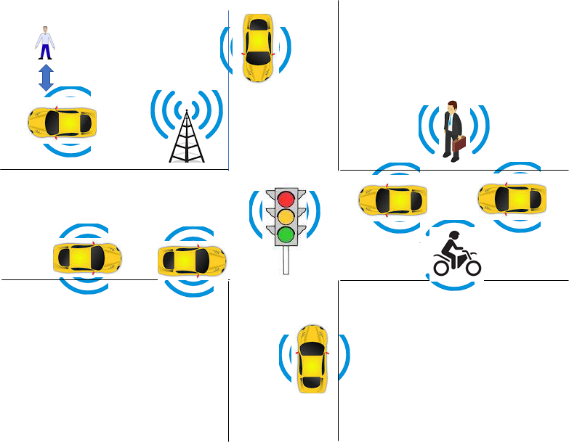 Figure 1 - An environment of CAV operationPlans a Route enabling the CAV to reach the requested destination.During the travel it informs passengers and converses with them.Autonomously reaches the destination by:Moving in the physical environment.Building Digital Representations of the Environment.Exchanging elements of such Representations with other CAVs and CAV-aware entities.Making decisions about how to execute the Route.Actuating the CAV motion to implement the decisions.Reconsidering motion decisions based on actuator feedbackpronomi personali in .Reference Model of Connected Autonomous VehicleThe MPAI-CAV Reference Model is composed of four Subsystems:Human-CAV Interaction (HCI).Environment Sensing Subsystem (ESS),Autonomous Motion Subsystem (AMS).Motion Actuation Subsystem (MAS).The Subsystems are represented in Figure 2 where the arrows refer to the exchange of information between Subsystems and between a Subsystem and other CAVs or CAV-aware systems. The sensing of the Environment and the Motion Actuation are represented by icons.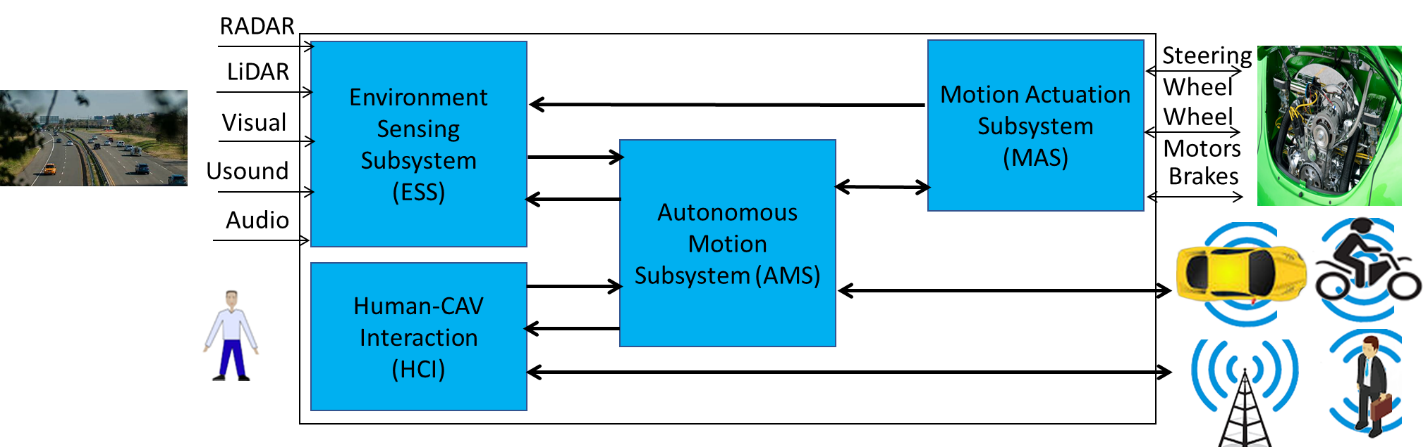 Figure 2 – The MPAI-CAV SubsystemsThe ESS uses the CAV Sensors to develop a representation of the external environment called Basic Environment Representation (BER). The AMS receives the BER and may share part of it with CAVs in range. By receiving similar information from CAVs in range, the AMS can refine its BER and create the Full Environment Representation (FER).The operation of a CAV unfolds according to the following workflow:I/O Data of Connected Autonomous VehicleTable 2 gives the input/output data of the Connected Autonomous Vehicle. Note that E and R prefixed to CAV, HCI, and AMS stand for Ego and Remote.Table 2 - I/O data of Human-CAV InteractionHuman-CAV Interaction (HCI)I/O Data of Human-CAV InteractionTable 3 gives the input/output data of the Human-CAV Interaction Subsystem.Table 3 - I/O data of Human-CAV InteractionReference Model of Human-CAV Interaction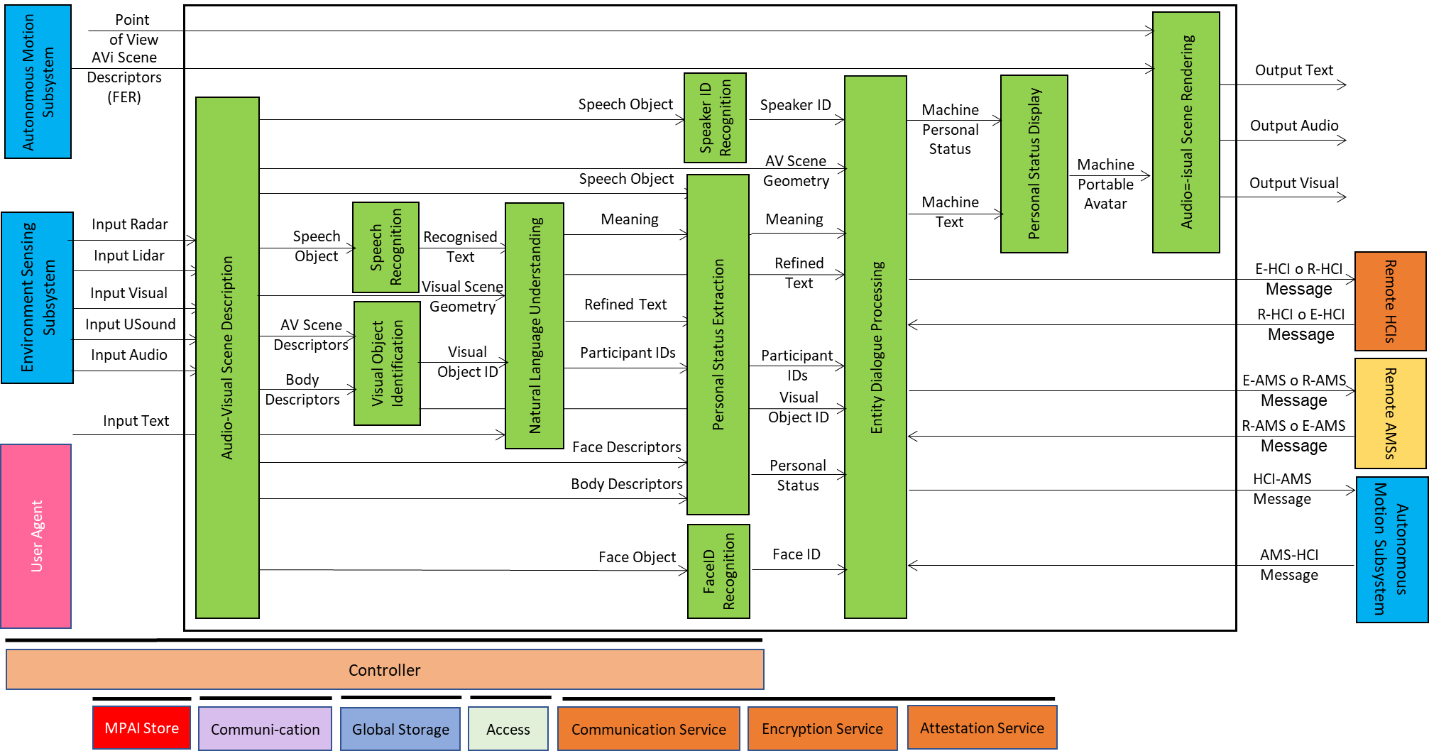 Figure 3 - Reference Model of the CAV-HCI SubsystemFunctions of Human-CAV Interaction’s AI ModulesTable 4 gives the functions of all Environment Sensing Subsystem AIMs.Table 4 - Functions of Human-CAV Interaction’s AI ModulesI/O Data of Human-CAV Interaction’s AI ModulesTable 5 gives the input/output data of the Human-CAV Interaction AIMs.Table 5 - I/O Data of Human-CAV Interaction’s AI ModulesI/O Data TypesPersonal Preferences Personal Preferences includes passenger-specific preferences that enable an HCI to have access to information that facilitates human-HCI interaction. This is particularly useful when the passenger uses a rented CAV.The data in the Personal Preferences should include:Seat position.Mirror position.Display characteristics.Preferred driving style.Preferential routes.…To RespondentsRespondents are invited to:Comment and elaborate on or extend the functional requirements of the Personal Preferences identified above.Propose coded representation formats of the Personal Preferences.Input AudioMultichannel Audio provided by a Microphone Array used to:Create Audio Scene Descriptors to:Enable extraction of speech addressed by humans outside or inside the HCI.Incorporate outdoor Audio information into the Basic Environment Representation.Suppress noise and individual sound sources outside the passenger cabin.MPAI has developed specifications for Multichannel Audio Stream and Microphone Array Geometry.To RespondentsRespondents are invited to:Comment or elaborate on the applicability of the above-mentioned two standards.Propose motivated extensions, or new solutions.Input LiDARA scene captured by LiDAR sensors is used to create LiDAR Scene Descriptors.To RespondentsRespondents are invited to:Identify functional requirements of the output data produced by LiDAR sensors for indoor (cabin) use.Propose a standard format for the output data of a LiDAR sensor for indoor use.Input TextTextual information represented using a Character Set able to represent the characters for most of the currently used languages.MPAI has selected the format for Text.Input VisualA visual scene can be captured by an array of visual sensors characterised by:Number and position of sensing devices.Number of horizontal and vertical sensors in a sensing device.Frame frequency.Colour space.Bit-depth information.Depth (distance from scene pixel) informationTo RespondentsRespondents are invited to:Reference standard formats for the output data of a 2D, 2D+ depth, or 3D visual sensors.Propose new formats.Point of ViewInformation provided by a passenger to the HCI to navigate the Full Environment Representation, e.g.:Select a Point of View.Zoom in/out.Control sound level.MPAI has specified a format for Point of View and Spatial Attitude. The latter is required when a passenger requests to view an area while the CAV is travelling.To RespondentsRespondents are invited to:Comment or elaborate on the applicability of the above-mentioned two formats.Propose motivated extensions, or new solutions.Audio-Visual Scene DescriptorsThe Environment Sensing Subsystem (ESS) uses its sensors to develop a representation of Environment called Basic Environment Representation (BER) that can be external or internal (cabin) to the CAV. The representation of the External Environment is passed to the Autonomous Motion Subsystem (AMS) that may improve it by exchanging BER elements with Remote CAVs (R-AMSs) and produce the E-AMS’s Full Environment Representation (FER). All Environment Representations are Audio-Visual Scene Descriptors. The Audio Scene Descriptors enable the HCI to interact with:Outdoor humans to enable the HCI to understand the outdoor sound field, detect and separate speech sources, recognise the identity of the speakers, and possibly converse with them. Indoor humans to enable the HCI to have general and one-to-one conversation with passengers in the cabin.The Audio Scene is assumed to be composed of Audio Objects that have a Spatial Attitude with an identifiable source origin.The Visual Scene Descriptors enable the HCI to interact with: Outdoor humans to enable the HCI to understand the outdoor visual field, detect approaching humans, and recognise their identity.Indoor humans to enable the HCI to locate and identify humans conversing with the HCI. The Visual Scene is assumed to be composed of Visual Objects that have a Spatial Attitude. A Visual Scene Description AIM may produce Descriptors for a Visual Scene that includes occluded objects, and the Descriptors should signal that information, if detected.Visual Scene Descriptors describe the structured composition of Visual Objects in a Visual Scene. The Audio-Visual Scene Descriptors enable the description of an audio-visual scene – that can be outdoor and indoor – in terms of Audio-Visual Objects:With a common time-base.Enabling association of co-located audio and visual objects if both are available.Representing the physical displacement and interrelation (e.g., occlusion) of audio and visual objects over time.MPAI has developed specifications for:Audio Object and Audio Scene DescriptorsVisual Object and Visual Scene Descriptors Audio-Visual Object and Audio-Visual Scene Descriptors.To RespondentsRespondents are invited to:Comment or elaborate on:The assumptions in this subsection.The use of the MPAI Audio, Visual, and Audio-Visual Object and Scene Descriptions.Propose extensions to or alternative formats for the six data type referenced by this subsection.Audio-Visual Scene GeometryRepresents the spatial arrangement of the Audio, Visual, and Audio-Visual Objects of a Scene. AV Scene Geometry does not contain the Objects in the scene, only their arrangement.MPAI has developed specifications for:Audio Scene GeometryVisual Scene GeometryAudio-Visual Scene Geometry.To RespondentsRespondents are invited to:Comment or elaborate on:The assumptions in this subsection.The use of the MPAI Audio, Visual, and Audio-Visual Object and Scene Geometry.Propose extensions to or alternative formats for the three data type referenced by this subsection.Avatar ModelThe Model of an Avatar selected by a user as the human representation of the CAV’s HCI. Avatar Model is an element of MPAI’s Portable Avatar generated by the Personal Status Display AIM that is rendered by the Audio-Visual Scene Rendering AIM.To RespondentsRespondents are invited to:Comment or elaborate on the MPAI-specified technologies identified in this subsection.Propose extensions to the identified technologies or new ones.Body DescriptorsBody Descriptors digitally represent the body of: A human having a multimodal conversation with the HCI when it estimates the human’s Personal Status.The Avatar embodying the HCI in the Portable Avatar generated the  Portable Avatar generated by the Personal Status Display AIM that is rendered by the Audio-Visual Scene Rendering AIM.MPAI has specified the format of Body Descriptors.To RespondentsRespondents are invited to:Comment or elaborate on the MPAI Body Descriptors. Propose extensions to the identified technologies or new ones.Face DescriptorsThe Face Descriptors are the Descriptors of the face of:A human having a multimodal conversation with the HCI when it estimates the human’s Personal Status.The Avatar embodying the HCI in the Portable Avatar generated the  Portable Avatar generated by the Personal Status Display AIM that is rendered by the Audio-Visual Scene Rendering AIM.MPAI has specified the format of Face Descriptors.To RespondentsRespondents are invited to:Comment or elaborate on the MPAI Face Descriptors.Propose extensions to the identified technologies or new ones.Face IDThe Identifier of the human inferred from a Face Object captured from a target human. The scope of the ID could cover the members of an authorised group, such as the members of a family, specific employees of a company or the customers of a car renting company. MPAI has specified the format of Instance ID that is agnostic of the specific case and considers Face in the same way as any other object that is identified as a member of a class of objects.To RespondentsRespondents are invited to:Comment or elaborate on the MPAI Instance ID format.Propose extensions to the identified technologies or new ones.Speaker IDThe Identifier of the human inferred from their utterances. The Speaker ID may be derived by analysing speech segments of the speaker under consideration. The scope of the ID may cover the members of an authorised group, such as the members of a family, specific employees of a company, or the customers of a car renting company.MPAI has specified the format of Instance ID that is agnostic of the specific case and considers Speech in the same way as any other object that is identified as a member of a class of objects.To RespondentsRespondents are invited to:Comment or elaborate on the MPAI Instance ID format.Propose extensions to the identified technologies or new ones.MeaningRepresenting an input text as syntactic and semantic information. MPAI has specified Meaning.To RespondentsRespondents are invited to:Comment or elaborate on the MPAI specification of Meaning.Propose extensions to it or a new specification.Visual Object IDThe Identifier uniquely associated with a particular class of objects, e.g., hammer, screwdriver, etc.MPAI has specified the format of Instance ID that is agnostic of the specific case and considers Face in the same way as any other object that is identified as a member of a class of objects.To RespondentsRespondents are invited to:Comment or elaborate on the MPAI Instance ID format.Propose extensions to the identified technologies or new ones.Personal StatusPersonal Status (PS) indicates a set of three Factors (Cognitive State, Emotion, Social Attitude) conveyed by one or more Modalities (Text, Speech, Face, and Gesture Modalities). PS is used to assign a label, according to a given classification, to the internal state of an Entity – human of Machine.MPAI has developed the full specification of Personal Status.To RespondentsRespondents are invited to:Comment or elaborate on the MPAI Personal Status format.Propose extensions of the labels or new sets of labels for the Factors, or new technologies.Speech ModelA Neural Network trained to generate utterances with specific Speech Descriptors. MPAI has added a Speech Model to the Personal Status Display Composite AIM.To RespondentsRespondents are invited to comment on the use of Speech Model to the Personal Status Display Composite AIM and requested to propose Speech Model technology.Output Audio Output Audio is Audio information produced by the Audio-Visual Rendering AIM.Output Visual Output Visual is Visual information produced by the Audio-Visual Rendering AIM.HCI-AMS MessagesAn HCI can send a Message to the AMS based on a human message or an R-HCI message to:Provide options of Routes connecting the current place and the destination. The request may include:Stops in between place and destination.Desired arrival time, e.g., during the travel.Select and execute one Route out of a few.Suspend a Route.Resume a Route.Change a Route.An AMS can send the HCI:A message in response to a message received.Information, such as:List of Road options. Unexpected delay in implementing the original request.Road problems.Equipment failure.Target reached.The HCI may convert the received information to a format – such as Text, Audio, and Visual – that is understandable by humans.To RespondentsRespondents are invited to:Comment or elaborate on the functional requirements AMS-HCI and HCI-AMS Messages identified above.Propose coded representation formats of AMS-HCI Messages and HCI-AMS.E-HCI to/from R-HCI messagesThe E-HCI may send or receive messages to/from an R-HCI:An E-HCI may send a Message to be forwarded to a passenger of an R-HCI.An E-HCI may send or ask an R-HCI, a CAV-Aware entity (e.g., Roadside Unit), or a Store and Forward entity to send the Road State.To RespondentsRespondents are invited to:Comment or elaborate on the functional requirements identified E-HCI to/from R-HCI message above.Propose coded representation formats of E-HCI to/from R-HCI messages.Environment Sensing Subsystem (ESS)Functions of Environment Sensing SubsystemThe Environment Sensing Subsystem (ESS) of a Connected Autonomous Vehicle (CAV):Acquires electromagnetic and acoustic data from the Environment using its sensors.Receives Environment Data (e.g., temperature, pressure, humidity, etc.) from the Motion Actuation Subsystem.Receives an initial estimate of the Ego CAV’s Spatial Attitude generated by the Motion Actuation SubsystemProduces a sequence of Basic Environment Representations (BER) for the journey.Passes the BER to the Human-CAV Interaction Subsystem (HCI) and Autonomous Motion Subsystem (AMS).Requests elements of the Full Environment Representations (FER) produced by AMS.Reference Architecture of Environment Sensing SubsystemFigure 4 gives the Reference Model of Environment Sensing Subsystem.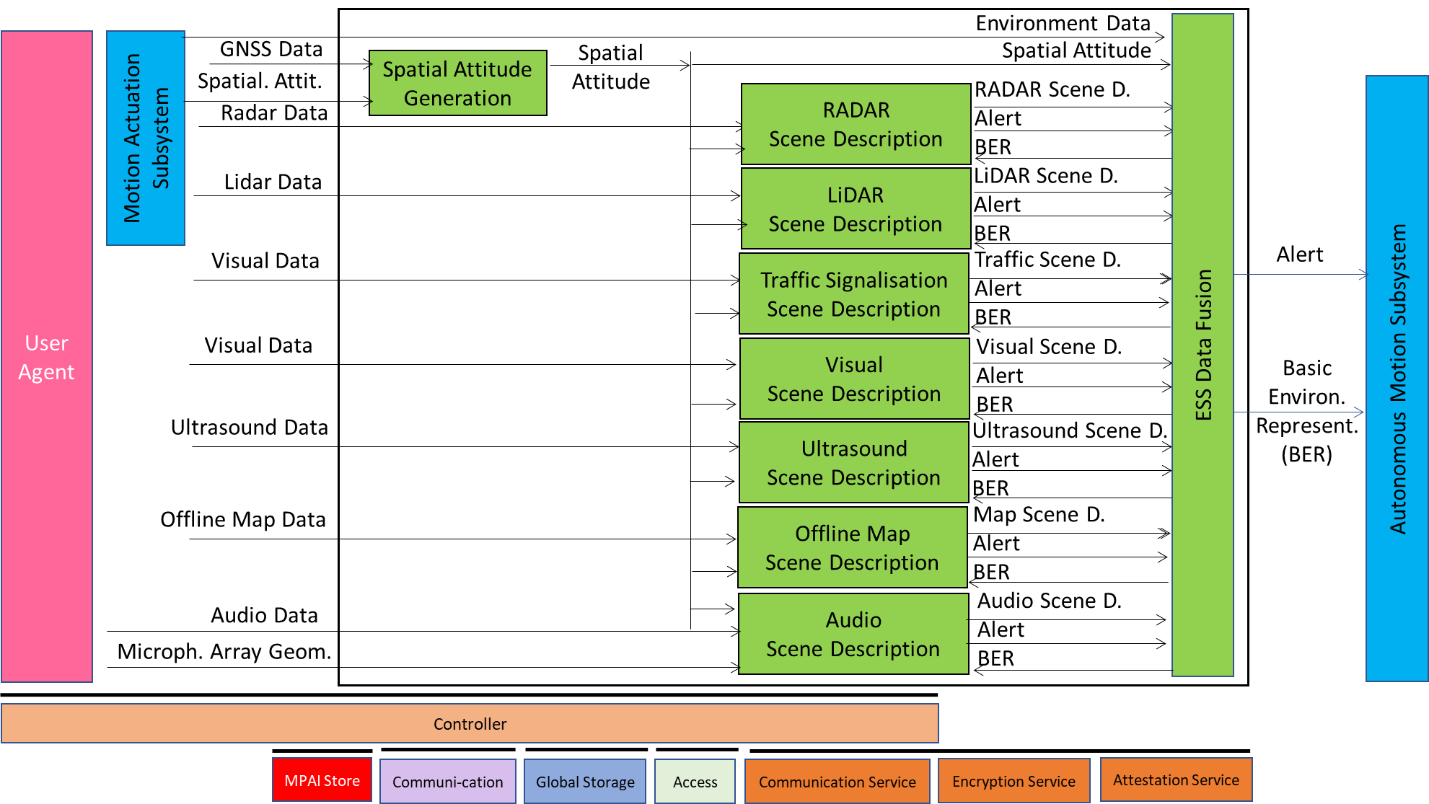 Figure 4 – Environment Sensing Subsystem Reference ModelThe typical sequence of operations of the Environment Sensing Subsystem is:Compute the CAV’s Spatial Attitude using the initial Spatial Attitude provided by the Motion Actuation Subsystem and GNSS Data.Receive Environment Sensing Technology (EST)-specific Data, e.g., RADAR Data provided by the RADAR EST.Produce and send EST-specific Alert, if necessary, to Autonomous Motion Subsystem.Access the Basic Environment Representation at previous times, if necessary.Produce EST-specific Scene Descriptors, e.g., the RADAR Scene Descriptors. Integrate the Scene Descriptors from different ESTs into the Basic Environment Representation.Note that Figure 4 assumes that:Traffic Signalisation Recognition produces the Road Topology by analysing Visual Data. The model of Figure 4 can easily be extended to the case where Data from other ESTs is processed to compute or help compute the Road Topology. Environment Sensing Technologies are individually processed. However, an implementation may combine two or more Scene Descriptors AIMs handling two or more ESTs, provided the relevant interfaces are preserved.I/O Data of Environment Sensing SubsystemThe currently considered Environment Sensing Technologies (EST) are:GNSS – Global Navigation Satellite System (~1 & 1.5 GHz Radio).Spatial Attitude of the Ego CAV – Geographical Position and Orientation and their time derivatives up to 2nd order.Visual Data in the visible range, possibly supplemented by depth information (400 to 700 THz).LiDAR Data (~200 THz infrared).RADAR Data (~25 & 75 GHz).Ultrasound Data (> 20 kHz).Audio Data in the audible range (16 Hz to 20 kHz). Spatial Attitude (from the Motion Actuation Subsystem).Other environmental data (temperature, humidity, ...).The Offline Map data can be accessed either from stored information or online.Table 6 gives the input/output data of the Environment Sensing Subsystem.Table 6 - I/O data of Environment Sensing SubsystemFunctions of Environment Sensing Subsystem’s AI ModulesTable 7 gives the functions of all AIMs of the Environment Sensing Subsystem.Table 7 - Functions of Environment Sensing Subsystem’s AI Modules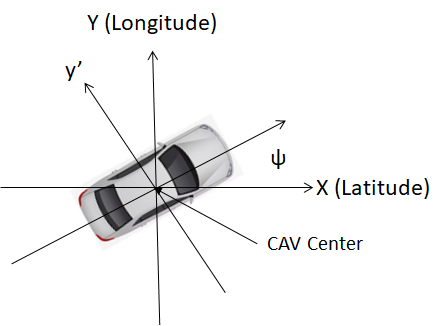 Figure 5 – Spatial Attitude in a CAV I/O Data of Environment Sensing Subsystem’s AI Modules For each AIM (1st column), Table 8 gives the input (2nd column) and the output data (3rd column) of the Environment Sensing Subsystem. Note that the Basic Environment Representation in column 2 refers to the previously produced BER.Table 8 - I/O Data of Environment Sensing Subsystem’s AI ModulesData functional requirementsSensor dataAudio DataMicrophone (arrays) are used to capture the sound both outdoor and indoor for the purpose of creating Audio Scene Description to:Provide the location of sound sources.Enable extraction of speech addressed to CAV by humans.Remove unwanted noise from the passenger cabin.Incorporate Audio information into the Basic Environment Representation.MPAI specifies: Microphone Array Geometry Multichannel Audio and Multichannel Audio Stream.To RespondentsRespondents are requested to comment on the usability of the specified technologies [2] for MPAI-CAV and/or propose and justify functional requirements for an Audio Array Format suitable to create a 3D sound field representation of the Environment for the stated purposes.Visual DataA single camera or an array of cameras providing pixel value, time and potentially depth are used to create the Visual Scene Description that:Provides the position and orientation of individual visual objects.Adds Visual information into the Basic Environment Representation.Enables identification, tracking and representation of relevant visual objects, especially humans.To RespondentsRespondents are invited to comment or elaborate on the functional requirements of Visual Data.RADAR DataRADAR operates in the mm range. It can detect vehicles (CAVs and trucks) because they typically reflect radar signals while smaller and less reflecting objects, e.g., pedestrians and motorcycles have a poor reflectance. In a busy environment, the reflections of big vehicles can overcome a motorcycle’s causing missed detection of important objects (e.g., a human next to a vehicle), while a can may produce an image out of proportion to its size. The main features of Radar Data are:Suitability to measure distance (short range radar in the 25 GHz band).Low resolution images.Ability to detect objects and measure speed @ ≤ 250 m (long range radar in the 76-77 GHz). Possibility to use a small antenna because wavelength is ~3.5-4 mm. Limited interference with other systems because of atmospheric absorption. Ability to provide a resolution of ~25-cm radial and ~1.5 degrees angular.To RespondentsRespondents are invited to comment or elaborate on the functional requirements of RADAR images formats with the goal of achieving tracking and representation of objects for the RADAR Scene Description. LiDAR DataRadio Detection and Ranging (RADAR), LiDAR and Ultrasound are active sensors based on “time-of-flight” to measure the distance and speed of objects based on the time it takes for a signal to hit an object and be reflected.Unlike RADAR, Lidar operates in the µm range – ultraviolet, visible, or near infrared light. The typical features of an eye-safe LiDAR are:Has a frequency of ~200 THz and a wavelength ~1.5 µm (the visible range is 0.4 to 0.75 µm).Measures the range of each voxel.Measures pixel grayscale by the intensity variation of the reflected light. Measures the colour of an object by using more than one wavelength. Measures velocity by using the Doppler shift in frequency caused by motion, or by taking the position at different times.Measures micro-motion by using the Doppler shift measured with a coherent LiDAR.Produces in the order of 1 Mpoint/s with a frame frequency between 10 and 30 frame/s.Angular resolution is in the order of 0.1º vertical and 1º horizontal with a maximum capture of field is 40º vertical.A LiDAR produces a data rate in the order of 100 Mbit/s.To RespondentsRespondents are invited to comment or elaborate on the functional requirements of LiDAR images formats with the goal of achieving tracking and representation of objects for the LiDAR Scene Description. Ultrasound DataThe main features of Ultrasound are:Ability to monitor the immediate surroundings of the vehicle ((≤ 10 m)Operation frequency above 30 kHz.Low-resolution images.To RespondentsRespondents are invited to comment or elaborate on the functional requirements of Ultrasound images formats with the goal of achieving tracking and representation of objects for the Ultrasound Scene Description. GNSS DataGlobal Navigation Satellite Systems (GNSS) provide spatial information with different accuracies. Some data formats are:GPS Exchange Format (GPX): an XML schema providing a common GPS data format that can be used to describe waypoints, tracks, and routes.Environment Geodetic System (WGS): definition of the coordinate system's fundamental and derived constants, the ellipsoidal (normal) Earth Gravitational Model (EGM), a description of the associated Environment Magnetic Model (WMM), and a current list of local datum transformations.International GNSS Service (IGS) SSR: format used to disseminate real-time products to support the IGS (igs.org) Real-Time Service. The messages support multi-GNSS and include corrections for orbits, clocks, DCBs, phase-biases and ionospheric delays. Extensions are planned to also cover satellite attitude, phase centre offsets and variations and group delay variations. To RespondentsRespondents are requested to propose a set of functional requirements for a single GNSS data format that is ideally able to represent the features of all GNSS types.Offline Map DataAn Offline Map or HD map or 3D map is a roadmap with cm-level accuracy and a high environmental fidelity reporting the positions of pedestrian crossings, traffic lights/signs, barriers etc. at the time the Offline Map has been created.The features of an Offline Data Format used by a CAV should consider the features of data formats such as:Navigation Data Standards [12] calls itself “The Environment wide standard for map data in automotive eco-systems”. Their NDS specification covers data model, storage format, interfaces, and protocols.SharedStreets [13] Referencing System calls itself a global non-proprietary system for describing streets.To respondentsRespondents are requested to propose functional requirements of the Offline Map Data Format to support the most common offline map formats.Spatial Attitude from MASThe CAV Spatial Attitude is a snapshot of the estimated CAV spatial attitude received from the Motion Actuation Subsystem containing:Three spatial coordinates of the Centre Point of the CAV.The Orientation of the CAV.Derivatives of Position and Orientation up to the second order.Accuracies of estimated Position and Orientations.MPAI has specified the Spatial Attitude Data Type.The Ego CAV sets z=0 to its Center Point.To RespondentsRespondents are requested to comment on the use of the MPAI-specified Spatial Attitude for CAV purposes or to propose the coding of alternative functional requirements for the said set of data, and to comment on the Spatial Attitude specification or to propose a different definition.Audio-Visual Scene DescriptorsIntroductionThis Section develops the functional requirements of the different Data Formats that contribute to the description of the Environment. The term Scene will be used to indicate the outcome of the process undergone by:Using a specific Environment Sensing Technology (EST).Obtaining sensed data (EST Data).Process the EST Data to represent the environment with a Scene.To the extent possible, a Scene created from Data of a specific EST should have a compatible format to facilitate the fusion of the individual EST-based Scenes into the Basic Environment Representation to be passed to the Autonomous Motion Subsystem.The operation of the Environment Sensing Subsystem unfolds as follows:A given EST produces EST Data at discrete Δt time increments that depend on the EST operating frequency. Different ESTs may use different Δt values.EST-specific Data are passed to the EST-specific Scene Description AIM.An EST-specific Scene Description AIM produces EST-specific Scene Descriptors. These may have a complex data structure that includes several elementary Data Types each having their own Data Formats.EST-specific Scene Descriptors enable an object-based, time-dependent, and constantly updated Scene Descriptors that may contain Objects potentially with different resolutions, e.g., an object at 100m and another object at 10m may be represented with different spatial and temporal resolutions.Scene Descriptors#1 produced from EST#1 Data may include Data Types not included in Scene Descriptors#2 produced from EST#2 Data. However, the Environment Sensing Subsystem (ESS) Data Fusion AIM is cognisant of both Data Formats.Scene Descriptors#1 from EST#1 Data may not represent the environment with the same Accuracy as or may provide values that conflict with the environment representation provided by Scene Descriptors#2 from EST#2 Data.The format of the Offline Maps should allow for lossless transformation of its EST Data into Scene Descriptors without loss of information so as to enable the fusion of its Scene Descriptors into the Basic Environment Representation produced by the ESS Data Fusion AIM.EST Scene Descriptors SD(t) at time t are obtained from:Using sensed EST Data at time t and previously computed Scene Descriptors SD(t-Δt), SD(t-2Δt) etc. Updating the Objects inherited from preceding SDs.Removing objects present in previous SDs and no longer present in SDs(t).Adding and assigning attributes to new Objects, i.e., entirely new Objects, the merge of two or more Objects, or the splitting of a previously merged Object.SD(t) is a list objects detected and confirmed at time t with their attributes.EST Scene Description AIMs keep memory of past Scene Descriptors. Recent Objects may retain all attributes while Objects in a farther past may have coarser attributes or not be available at all.EST-specific Scene Descriptors allow for the description of Object using one of a limited number of MPAI-standardised formats:The coordinates of a centre of gravity of an Object.The Bounding Box of the Object.2D Scene ObjectsStatic environment: Parametric free space representation represented as a single object.Alternative representations as individual static objects.Dynamic environment: object-based representation.2.5D Scene ObjectsStatic components of the sceneGrid-based (elevation maps or Stixel Environment), represented as a single object.Object-based for traffic poles and signals (e.g., Stixel Environment, Multi-level surface map).Object-based for the dynamic parts (e.g., Stixel Environment, Multi-level surface map).3D (Volumetric) Scene ObjectsStatic components of the sceneVoxel grids, meshes, possibly as a single.Object-based for traffic poles and signals (voxel grids, meshes).Dynamic components of the scene (point clouds, voxel grids, meshes, …)An EST-specific Scene can contain Objects with different formats.At a given time that depends on the operating frequency of a specific EST, the Scene described by the Audio-Visual Scene Descriptors represents an EST-specific snapshot of the environment. MPAI has developed specification of Audio Object, Visual Object, Audio-Visual Object, and of Audio Scene Descriptors, Visual Scene Descriptors, and Audio-Visual Scene Descriptors supporting the functional requirements identified above.To RespondentsRespondents are Invited to comment on the functional requirements identified above and on the MPAI specifications that provide the information identified in 6.6.2.1.Requested to propose motivated extensions or new technologies.Visual Scene DescriptorsThe Visual Scene Description AIM Receives the Spatial Attitude from MASRetrieves the current Spatial Attitude.Receives or retrieves a specified subset of a prior Basic Environment RepresentationProvides Visual Scene Descriptors, a machine-readable description of the Visual Scene’s:Spatial Attitudes of the Visual Objects.Visual Objects. To RespondentsRespondents are requested to propose functional requirements of Visual Scene Descriptors that provide the information identified in 6.6.2.1.Lidar Scene DescriptorsThe LiDAR Scene Description AIM receives LiDAR Data, Spatial Attitude from MAS, and a portion of a prior Basic Environment Representation and provides LiDAR Scene Descriptors. To RespondentsRespondents are requested to propose functional requirements of LiDAR Scene Descriptors that provide the information identified in 6.6.2.1.RADAR DescriptorsThe RADAR Scene Description AIM receives RADAR Data, Spatial Attitude from MAS, and a portion of a prior Basic Environment Representation and provides RADAR Scene Descriptors. To RespondentsRespondents are requested to propose functional requirements of RADAR Scene Descriptors that provide the information identified in 6.6.2.1.Ultrasound Scene DescriptorsThe Ultrasound Scene Description AIM receives Ultrasound Data, Spatial Attitude from MAS, and a portion of a prior Basic Environment Representation and provides Ultrasound Scene Descriptors. To RespondentsRespondents are requested to propose functional requirements of Ultrasound Scene Descriptors that provide the information identified in 6.6.2.1.Offline Maps Scene Descriptors The Offline Map Scene Description AIM receives Offline Map Data, Spatial Attitude from MAS, and a portion of a prior Basic Environment Representation and provides Offline Map Scene Descriptors. To RespondentsRespondents are requested to propose functional requirements of Offline Map Scene Descriptors that provide the information identified in 6.6.2.1.Audio Scene DescriptorsThe Audio Scene Description AIM receives Audio Data, Spatial Attitude from MAS, and a portion of a prior Basic Environment Representation and provides Audio Scene Descriptors. To RespondentsRespondents are requested to propose functional requirements of Audio Scene Descriptors that provide the information identified in 6.6.2.1.Road TopologyFor the sake of simplicity, it is assumed that Road Topology uses Visual Data. The content of this Subsection can be easily extended to apply to other EST Data.The Traffic Signalisation Recognition AIM receives:Visual Data containing:Road signs (informative)Traffic signs (to be mandatorily obeyed)Traffic lightsWalkwaysLanesPortions of a prior Basic Environment Representation.The MPAI-specified Scene Descriptors can represent the components of the Road Topology and provide support to a rich semantic description of Scene and Object Attributes.To RespondentsRespondents are requested to:Comment on the MPAI Object and Space Description solution for Road Topology needs. Propose additional functional requirements for a set of Traffic Signalisation Descriptors.Propose new Road Topology solutions.Basic Environment RepresentationThe Scene Descriptors of the environment traversed by a CAV is called Basic Environment Representation (BER). The BER results from the integration of all data sensed by a CAV:Spatial information (e.g., GNSS, odometry).Scene Descriptors obtained from EST-specific sensed data. Road Topology.Environmental data (e.g., weather, temperature, air pressure, ice and water on the road, wind, fog etc.)The functional requirements of the BER format are:Includes all available information that enables the Autonomous Motion Subsystem (AMS) to define a Path to be executed in a Decision Horizon Time.Describes the Environment in terms of Scene Descriptors (including static objects, e.g., from Offline Maps) and Topology (e.g., roads and lanes). Enables object tracking, inference of motion vectors, etc. by referencing the BERs of sufficient prior snapshots.Describes each Object with the following attributes:Time. This is specified as Start and End Time of the validity of the Object Description.Object Identifier. An Identifier is assigned to an Object that is retained until the Object disappears.AIM Identifier. This identifies the AIM that provided the initial Data used to represent the Object.Object Format ID. MPAI is identifying a set of Object Format specifications that enable unambiguous reference to an Object Format.Identifiers of parent Objects corresponding to the current Object.Identifier of a parent Object that has spawned more than one current Object.ID of spatially corresponding Object of different Type.Spatial Attitude of Object.Object dimensionality (2D, 2.5D and 3D). Applicable only to Visual Objects.Visual Object shape.Semantic relationship with other Objects, e.g., identification of groups of Objects (platoon). The components of a platoon may broadcast Platooning Information, or a CAV may be able to deduce it by observing the behaviour of a group of CAVs over a period.Accuracy of all Object values.Allows for easy verification of the feasibility of a Trajectory (e.g., the AMS can easily check that the intended Trajectory of the ego CAV designed to reach the intended point does not collide with other Visual Objects in the Decision Horizon based on the current state of the BER).Has a scalable representation, i.e., it allows for:Gradual refinement of a BER when new EST-specific Scene Descriptors are added.Extraction of part of the BER based on a required Level of Detail (e.g., Object bounding boxes and their Spatial Attitudes).Easy addition of new data (e.g., adding shape of an Object when there was only the bounding box).Fast access to Object metadata, e.g.:Spatial Attitude.Shape (e.g., bounding box for a Visual Object).Selected (read) access to data required by different AIMs, e.g., the RADAR Scene Description AIM accesses the current BER to improve its description.Easy update of Objects and Scene from one snapshot to another.Possibility that a CAV communicates a subset of its BER to another CAV. E.g., Objects have different degrees of details, starting from bounding boxes and their Position Attributes, depending on the available bandwidth.To RespondentsRespondents are requested to propose functional requirements for the following Data Types:Timestamp.Type (Audio or Visual).Object IDs.Motion State (Static, Dynamic, Unknown).Spatial Attitude.Object dimensionality (2D, 2.5D and 3D).Visual Object shapeSemantics of groups of objects (IDs, relative distances, etc.)Autonomous Motion Subsystem (AMS)Functions of Autonomous Motion SubsystemThe functions of the Autonomous Motion Subsystem (AMS) are:Receive a request to reach a destination as instructed by Human-CAV Interaction (HCI).Request current Pose to Environment Sensing Subsystem (ESS).Converse with HCI and settle on final Route.Receive Basic Environment Representation (BER) from ESS.Broadcast appropriate BER subsets to Remote AMSs.Respond to specific Remote AMS requests.Produce Full Environment Representation.Generate Paths (Plath Planner).Generate Goal and Trajectory (Motion Planner).Check whether Trajectory can be implemented (Obstacle Avoider).Issue Command to Motion Actuation Subsystem.Reference Architecture of Autonomous Motion SubsystemFigure 6 gives the Autonomous Motion Subsystem Reference Model.This is the operation of the Reference Model:A human requests the Human-CAV Interaction to take them to a destination. HCI interprets request and passes interpretation to the AMS.The AMS activates the Route Planner to generate a set of Waypoints starting from the current Pose, obtained from the Full Environment Representation, up to the destination. The Waypoints enter the Path Planner which generates a set of Poses to reach the next Waypoint. For each Path, the Motion Planner generates a Trajectory to reach the next Pose.Obstacle Avoider receives the Trajectory and checks if an Alert was received.If an Alert was received, Obstacle Avoider checks whether the implementation of the Trajectory creates a collision. If a collision is indeed detected, Obstacle Avoider requests a new Trajectory from the Motion Planner. If no collision is detected, Obstacle Avoider issues a Command to Motion Actuation Subsystem. 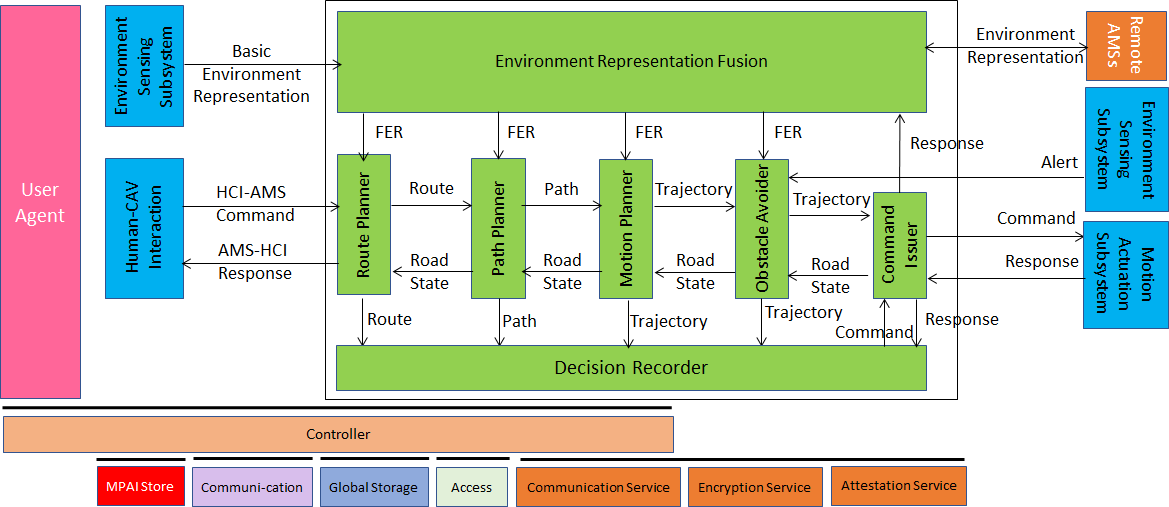 Figure 6 – Autonomous Motion Subsystem Reference ModelThe Motion Actuation Subsystem sends MAS-AMS Response about the execution of the Command.The AMS, based on the MAS-AMS Responses received potentially conveying changes in the Environment, can decide to discontinue the execution of the earlier Command and issue another AMS-MAS Message instead.The decision of each element of the said chain may be recorded in the Decision Recorder (“black box”).I/O Data of Autonomous Motion SubsystemTable 9 gives the input/output data of Autonomous Motion Subsystem.Table 9 - I/O data of Autonomous Motion SubsystemFunctions of Autonomous Motion Subsystem’s AI ModulesTable 10 gives the AI Modules of the Autonomous Motion Subsystem.Table 10 - Functions of Autonomous Motion Subsystem’s AI ModulesI/O Data of Autonomous Motion Subsystem’s AI ModulesTable 11 gives, for each AIM (1st column), the input data (2nd column) and the output data (3rd column) of Autonomous Motion Subsystem.Table 11 - CAV Autonomous Motion Subsystem dataData TypesCAV IdentifierA code uniquely identifying a CAV.The CAV identification system may carry the following information:Country where the CAV has been registered.Registration number in the country.CAV manufacturer identifier.CAV model identifier.To RespondentsRespondents are requested to comment on or extend or reformulate the functional requirements.Basic Environment RepresentationDefined in the Environment Sensing Subsystem.To RespondentsRespondents are requested to comment on the functional partitioning of Basic and Full Environment Representation.Full Environment RepresentationThe Autonomous Motion Subsystem produces the Full Environment Representation (FER) by integrating:The BER from the Ego CAV.BER-related information received from other CAVs in range or Roadside Units. The AMS may harvest available bandwidth and utilise it to send a version of the Full Environment Representation that is compatible with the available mobile bandwidth.The AMS reconciles the different values by considering, e.g., the distance of the ego CAV from the object vs the distance of the other CAV from the object.The FER format shall satisfy the following requirements:The FER shall be an extension of the BER.Each element of the FER shall provide:The Identifier, Spatial Attitude, and Shape of the other CAVs. The value of major discrepancies between the elements of the Ego CAV’s BER and those of another CAV.The Objects in the FER may include additional semantics, such as:Flags (e.g., warning coming from other CAVs and RSUs).Platooning information indicating which objects belong to a platoon. Priority (e.g., the vehicle is a police car, an ambulance, a vehicle carrying hazardous material).The local Traffic Signal Configuration.The FER data structure shall allow for actions that are:deliberative, e.g.: the Obstacle Avoider should have fast access to data in the FER to get information useful to assess whether a Trajectory to be implemented collides with the estimated trajectories of an object.reactive, e.g., the Obstacle Avoider needs to find a Trajectory that avoids a new object whose trajectory is estimated to collide with the CAV.To RespondentsRespondents are requested to comment on or extend or reformulate the functional requirements.E-AMS to/from R-AMS messagesThe E-AMS sends or receives messages to/from an R-AMS to .The E-AMS may send a Message to be forwarded to a passenger of a Remote CAV.To RespondentsRespondents are invited to:Comment or elaborate on the HCI-Remote HCI message functional requirements identified above.Propose coded representation formats of E-AMS to/from R-AMS messages.Offline mapDefined in the Environment Sensing Subsystem.RouteRoute is a sequence of Way Points on the Offline Map.Traffic Signal ConfigurationA Traffic Signal Configuration is the digital representation of the traffic signalisations used in the Environment, including:Position and Orientation of the traffic signals in the Environment.Semantics of the traffic signals.To RespondentsRespondents are requested to comment on or extend or reformulate the functional requirements.PathPath is a sequence of Poses 𝑝𝑖 = (xi, yi, zi, αi, βi, γi) in the Environment.PosePose is the Position and Orientation of the CAV in the Environment, i.e., the Spatial Attitude without Velocity and Acceleration.TrajectoryTrajectory is the sequence of Spatial Attitudes SAi (SA1, SA2,…, SAi) and corresponding Times ti (t1, t2, tj) planned to reach a Goal.The Spatial Attitudes composing the Trajectory shall be designed so that the time between two SAs of a Trajectory shall:Require a level of resources affordable to the CAV.Comply with the Traffic Rules.Ensure a level of passenger comfort.To RespondentsRespondents are requested to comment on or extend or reformulate the functional requirements of the Trajectory.GoalA Goal is the Spatial Attitude planned to be reached at the end of a Decision Horizon. AMS-MAS MessageThe AMS-MAS Message performs the function of instructing the Motion Actuation Subsystem (MAS) to:Change its Spatial Attitude SAA at time tA to Spatial Attitude SAB at time tB by passing to the AMS the following data:Times: TA, TBSpatial Attitudes: SAA, SABDiscontinue the Command as a result of a receiving an MAS-AMS Message containing information on the difficulty to execute an AMS-MAS Message expressed by a Road State. To RespondentsRespondents are requested to comment on or extend or reformulate the functional requirements of the AMS-MAS Message.MAS-AMS ResponseAfter receiving an AMS-MAS Message, the MAS may issue a series of MAS-AMS Messages at intermediate Poses and corresponding Times to inform the AMS about Command execution. An MAS-AMS Response contains the Spatial Attitude and Time until:The Goal is reached at the prescribed Time TB with the CAV having the prescribed SAB, orThe MAS signals back to the AMS that:The AMS-MAS Message cannot be implemented, andThe MAS discontinues the Implementation of the Message and sends back the Road State to the AMS.Based on MAS-AMS Message, Command Issuer may send information to the Obstacle Avoider AIM that there is an anomalous situation. Depending on the severity of the situation, the Command Issuer:Issues a new AMS-MAS Message, orSends the Road State to Obstacle Avoider and requests a new Trajectory.Obstacle Avoider provides a new Trajectory or, depending on the severity of the situation, send the “Road State” to Motion Planner. This may send it to Path Planner which may send it to Route Planner which communicates the “Road State” to the Human-CAV Interaction Subsystem by issuing an AMS-HCI Command.Road StateRoad State is information about the state of the road the CAV is going through inferred by the AMS from internally available information or received from an external source via a communication channel.Road State includes the following information:TimeThe SA reached at Time.Steering Wheels or Brakes do not respond to a command.Information about Road stateIce.Wind.Water.Pothole.Additional information that may be added to Road State is:Road blocked at waypoint wiTraffic jam at waypoint wiThe road is slippery at waypoint wi Weather conditions at waypoint wi To RespondentsRespondents are requested to comment on or extend or reformulate the functional requirements of Road State.Motion Actuation Subsystem (MAS)Functions of Motion Actuation SubsystemThe Motion Actuation Subsystem:Transmits spatial and environmental information gathered from its sensors and mechanical subsystems to the Environment Sensing Subsystem.Receives AMS-MAS Message from the Autonomous Motion Subsystem.Translates AMS-MAS Message into specific Commands to its own mechanical subsystems, e.g., Brakes, Steering Wheel, and Wheel Motors.Receives Responses from its mechanical subsystems.Packages Responses into an MAS-AMS Message.Sends MAS-AMS Messages to Autonomous Motion Subsystem.During the execution, the MAS may send MAS-AMS Message containing a Road State.Reference Architecture of Motion Actuation SubsystemFigure 7 represents the Motion Actuation Subsystem Reference Model.The operation of the Motion Actuation Subsystem unfolds as follows:Other Environment Data are transferred to the Environment Sensing Subsystem.MAS Spatial Attitude Generation sends to Environment Sensing Subsystem the Ego CAV Spatial Attitude computed using Odometer, Speedometer, and Accelerometer.AMS Command Interpreter interprets AMS-MAS Messages received from Autonomous Motion Subsystem and issues commands to Wheel Motors, Steering Wheel, and Brakes.MAS Response Analyser interprets the responses received from Wheel Motors, Steering Wheel, and Brakes and sends MAS-AMS Responses to the Autonomous Motion Subsystem.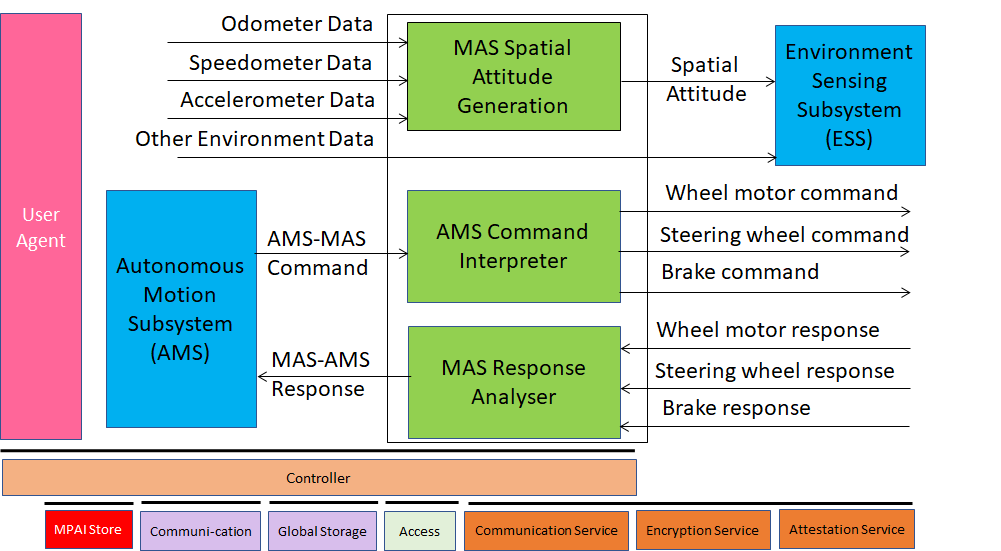 Figure 7 – Motion Actuation Subsystem Reference ModelI/O Data of Motion Actuation SubsystemTable 12 gives the input/output data of Motion Actuation Subsystem.Table 12 - I/O data of Motion Actuation SubsystemFunctions of Motion Actuation Subsystem’s AI ModulesTable 13 gives the AI Modules of Autonomous Motion Subsystem.Table 13 - Functions of Motion Actuation Subsystem’s AI ModulesI/O Data of Motion Actuation Subsystem’s AI ModulesTable 14 gives, for each AIM (1st column), the input data (2nd column) from which AIM (column) and the output data (3rd column).Table 14 - I/O Data of Motion Actuation Subsystem’s AI ModulesData TypesOdometer DataThe Odometer converts the number of wheel rotations times the tire circumference (π x tire diameter) from the start up to the point being considered and provides the distance travelled.Speedometer DataData produced by a sensor that measures the instantaneous velocity of the CAV.Accelerometer DataDara provided by the electronic accelerometer sensor measuring the acceleration forces acting on the CAV. An accelerometer measures proper acceleration (the acceleration of a body in its own instantaneous rest frame), not the coordinate acceleration (the acceleration in a fixed coordinate system). A CAV accelerometer at rest measures an acceleration g straight upwards of ~9.81 m/s2. In free fall (falling toward the centre of the Earth at ≈ 9.81 m/s2) the acceleration measures zero.Spatial AttitudeThe MAS may be able to produce an estimate of the Spatial Attitude of the ego CAV using its sensors.Other Environment DataThe set of Environment Data such as: temperature, air pressure, humidity etc.AMS-MAS MessageThe Message issued by the Autonomous Motion Subsystem (see AMS-MAS Message).MAS-AMS MessageThe Message of Command Interpreter summarising the Feedback from the MAS Subsystems.Messages between MAS and its subsystemBrakes CommandThe result of the interpretation of AMS-MAS Message to Brakes.Brakes ResponseThe feedback of Brakes to MAS Response Analyser.Steering Wheel CommandThe result of the interpretation of AMS-MAS Message to Steering Wheel.Steering Wheel ResponseThe feedback of Steering Wheel to MAS Response Analyser.Wheel Motor CommandThe result of the interpretation of AMS-MAS Message to Wheel Motors.Wheel Motor ResponseThe feedback of Wheel Motor to MAS Response Analyser.CAV-to-Everything (V2X) (Informative)To enhance its own capabilities to perceive the Environment, a CAV exchanges information via radio with other entities, e.g., Remote AMSs may be achieved via secure channels. V2X is the CAV component that allows the CAV Subsystems – Human-CAV Interaction and Autonomous Motion Subsystems – to communicate to peer entities external to the Ego CAV. For instance, the HCI of a CAV may send/request information to/from the HCI of another CAV or an AMS may send/request the BER to/from the AMS of another CAV.V2X CommunicationV2X may be achieved via different communication protocols. A CAV may use multicast or unicast to send CAVs in range information it has become aware of by using the V2X communication interface. For instance, while executing a Command, the MAS of CAV may become aware of ice on the road. The AMS may decide to broadcast that information to CAVs in range. Unicast may be used for communication between the Ego CAV and a specific CAV.Multicast Communication may be used when a CAV broadcasts large amounts of data such as the Basic Environment Representation (BER). The BER data format should be scalable to enable transmission of the more important elements of the BER in case the number of CAVs is large.Communication with Remote CAVs is managed by a Communication Device. Here is an example of the operation flow of the Communication Device communicating with Remote CAVs: Receive identities broadcasted by Remote AMSs.Establish unicast sessions with Remote AMSs.Create a list of Remote CAVs with which it has established a session.Sends the Ego CAV’s information to Remote AMSs.Input and output dataCAVs within rangeTable 15 gives the Data Types a CAV broadcasts to CAVs in range via its Communication Device. Table 15 - I/O data of CAV’s Communication DeviceCAV-aware equipmentExamples are traffic lights, roadside units, and vehicles with CAV communication capabilities. The following data may be included in an exchange between CAVs:Identity and Spatial Attitude.Static Full Environment Representation that is regularly updated.State (Green-Yellow-Red) of traffic light and time to change state. Lane markings.Speed limits.Pedestrian crosswalks.General information on the Environment (e.g., one way street etc.)CAV-aware equipment:Can act as any other CAV in range.May have the authority to organise motion of CAVs in range.Other non-CAV vehiclesOther vehicles can be scooters, motorcycles, bicycles, etc. possibly transmitting their position as derived from GNSS. No response capability is expected. Vehicles may also have the capability to transmit additional information, e.g., identity, model, speed.PedestriansTheir smartphones can transmit their Spatial Attitudes. No response capability is expected.MPAI-wide terms and definitionsThe Terms used in this standard whose first letter is capital and are not already included in Error! Reference source not found. are defined in Table 16.Table 16 - MPAI-wide TermsNotices and Disclaimers Concerning MPAI Standards (Informative)The notices and legal disclaimers given below shall be borne in mind when downloading and using approved MPAI Standards.In the following, “Standard” means the collection of four MPAI-approved and published documents: “Technical Specification”, “Reference Software” and “Conformance Testing” and, where applicable, “Performance Testing”.Life cycle of MPAI StandardsMPAI Standards are developed in accordance with the MPAI Statutes. An MPAI Standard may only be developed when a Framework Licence has been adopted. MPAI Standards are developed by especially established MPAI Development Committees who operate on the basis of consensus, as specified in Annex 1 of the MPAI Statutes. While the MPAI General Assembly and the Board of Directors administer the process of the said Annex 1, MPAI does not independently evaluate, test, or verify the accuracy of any of the information or the suitability of any of the technology choices made in its Standards.MPAI Standards may be modified at any time by corrigenda or new editions. A new edition, however, may not necessarily replace an existing MPAI standard. Visit the web page to determine the status of any given published MPAI Standard.Comments on MPAI Standards are welcome from any interested parties, whether MPAI members or not. Comments shall mandatorily include the name and the version of the MPAI Standard and, if applicable, the specific page or line the comment applies to. Comments should be sent to the MPAI Secretariat. Comments will be reviewed by the appropriate committee for their technical relevance. However, MPAI does not provide interpretation, consulting information, or advice on MPAI Standards. Interested parties are invited to join MPAI so that they can attend the relevant Development Committees.Coverage and Applicability of MPAI StandardsMPAI makes no warranties or representations of any kind concerning its Standards, and expressly disclaims all warranties, expressed or implied, concerning any of its Standards, including but not limited to the warranties of merchantability, fitness for a particular purpose, non-infringement etc. MPAI Standards are supplied “AS IS”.The existence of an MPAI Standard does not imply that there are no other ways to produce and distribute products and services in the scope of the Standard. Technical progress may render the technologies included in the MPAI Standard obsolete by the time the Standard is used, especially in a field as dynamic as AI. Therefore, those looking for standards in the Data Compression by Artificial Intelligence area should carefully assess the suitability of MPAI Standards for their needs.IN NO EVENT SHALL MPAI BE LIABLE FOR ANY DIRECT, INDIRECT, INCIDENTAL, SPECIAL, EXEMPLARY, OR CONSEQUENTIAL DAMAGES (INCLUDING, BUT NOT LIMITED TO: THE NEED TO PROCURE SUBSTITUTE GOODS OR SERVICES; LOSS OF USE, DATA, OR PROFITS; OR BUSINESS INTERRUPTION) HOWEVER CAUSED AND ON ANY THEORY OF LIABILITY, WHETHER IN CONTRACT, STRICT LIABILITY, OR TORT (INCLUDING NEGLIGENCE OR OTHERWISE) ARISING IN ANY WAY OUT OF THE PUBLICATION, USE OF, OR RELIANCE UPON ANY STANDARD, EVEN IF ADVISED OF THE POSSIBILITY OF SUCH DAMAGE AND REGARDLESS OF WHETHER SUCH DAMAGE WAS FORESEEABLE.MPAI alerts users that practicing its Standards may infringe patents and other rights of third parties. Submitters of technologies to this standard have agreed to licence their Intellectual Property according to their respective Framework Licences.Users of MPAI Standards should consider all applicable laws and regulations when using an MPAI Standard. The validity of Conformance Testing is strictly technical and refers to the correct implementation of the MPAI Standard. Moreover, positive Performance Assessment of an implementation applies exclusively in the context of the MPAI Governance and does not imply compliance with any regulatory requirements in the context of any jurisdiction. Therefore, it is the responsibility of the MPAI Standard implementer to observe or refer to the applicable regulatory requirements. By publishing an MPAI Standard, MPAI does not intend to promote actions that are not in compliance with applicable laws, and the Standard shall not be construed as doing so. In particular, users should evaluate MPAI Standards from the viewpoint of data privacy and data ownership in the context of their jurisdictions.Implementers and users of MPAI Standards documents are responsible for determining and complying with all appropriate safety, security, environmental and health and all applicable laws and regulations.CopyrightMPAI draft and approved standards, whether they are in the form of documents or as web pages or otherwise, are copyrighted by MPAI under Swiss and international copyright laws. MPAI Standards are made available and may be used for a wide variety of public and private uses, e.g., implementation, use and reference, in laws and regulations and standardisation. By making these documents available for these and other uses, however, MPAI does not waive any rights in copyright to its Standards. For inquiries regarding the copyright of MPAI standards, please contact the MPAI Secretariat.The Reference Software of an MPAI Standard is released with the MPAI Modified Berkeley Software Distribution licence. However, implementers should be aware that the Reference Software of an MPAI Standard may reference some third party software that may have a different licence.Moving Picture, Audio and Data Codingby Artificial Intelligencewww.mpai.communityN17122024/04/17SourceRequirements (CAV)TitleUse Cases and Functional Requirements: MPAI-CAV – Technologies WD0.7TargetMPAI MembersTermDefinitionAccelerometer DataA Data Type representing the acceleration forces acting on a CAV. AccelerationCoordinateThe acceleration measured in a coordinate system.ProperThe physical acceleration, i.e., measured by an accelerometer experienced by an object.AccuracyAn estimate of how well the measurement of a physical entity corresponds to the actual value of that entity.AlertA Data Type representing environment-related elements that should be treated with priority by the Obstacle Avoider AIM.AMS-MAS MessageA Data Type representing the command issued by the Autonomous Motion Subsystem instructing the Motion Actuation Subsystem to change the Ego CAV’s Spatial Attitude SAA at time tA to Spatial Attitude SAB at time tB.AMS-HCI MessageA Data Type representing the response of the Motion Actuation Subsystem during and after the execution of an HCI-AMS Message.AttitudeSocialA Data Type representing an element of the internal status of a human or avatar related to the way they intend to position themselves vis-à-vis the context, e.g., “Confrontational”, “Respectful”.SpatialA Data Type representing the CAV’s Position, Orientations and their velocities and accelerations at a given time.AudioA Data Type representing analogue signals generated by information perceptible by a human using the sense of sound.DataA Data Type representing the output of a microphone array capturing the target environment to create the Audio Scene Description used to incorporate Environment Audio information in the Basic and Full Environment Representation.ObjectA Data Type representing an audio object and associated metadata.SceneA Data Type representing an audio scene.Scene DescriptorsA Data Type representing the Audio Data and produced by the Audio Scene Description AIM using previous Basic Environment Representations.Audio-VisualA Data Type representing analogue signals generated by information perceptible by a human using the sense of sound and sight.ObjectA Data Type representing Audio-Visual information and associated metadata.Scene (AV Scene) A Data Type representing an audio-visual scene.Scene DescriptorsA Data Type representing the outdoor and indoor Audio-Visual Scene in terms of Audio-Visual Objects that includes the following features:Having a common time-base.Associating co-located audio and visual objects if both are present.Supporting the physical displacement and interrelation (e.g., occlusion) of Audio and Visual Objects over time.AvatarA Data Type representing a real or fictitious person in a virtual space rendered to a physical space.ModelA Data Type representing the model of a human that a User selects to impersonate the CAV’s HCI as rendered by the Personal Status Display AIM. Basic Environment Representation (BER)A Data Type representing Environment using information provided by a variety of sensors and including:The Audio-Visual Scene Geometry.The Ego CAV’s Spatial Attitude.The Scene Description produced from the available Environment Sensing Technologies.The Road Topology.Other Environment Data.Body DescriptorsA Data Type representing the motion and conveying information on the Personal Status of the body of a human or an avatar.BrakeCommandA Data Type representing the command issued to the Brakes by the Motion Actuation Subsystem after interpreting an AMS-MAS Message.ResponseA Data Type representing the Brakes’ response to the AMS Command Interpreter in response to a Brake Command.CAVSee Connected Autonomous Vehicle.AwareAn attribute of physical entities possessing some of the sensing and communication capabilities of a CAV without being a CAV, e.g., Roadside Units and Traffic Lights.CentreThe point in the Ego CAV selected to have coordinates (0,0,0).Ego The Object in the Environment that the CAV recognises as itself. IdentifierA Data Type uniquely identifying a CAV and carrying information, such as:Country code where the CAV has been registered.Registration number in that country.CAV manufacturer identifier.CAV model identifier.Cognitive StateA Data Type representing the internal status of a human or avatar reflecting their understanding of the context, such as “Confused” or “Dubious” or “Convinced”. Connected Autonomous Vehicle (CAV) The information technology-related components of a vehicle enabling it to autonomously reach a Pose by:Understanding human utterances in the Subsystem (HCI).Planning a Route (AMS).Sensing and building a Representations of the external Environment (ESS).Exchanging such Representations and other Data with other CAVs and CAV-aware entities (AMS).Making decisions about how to execute the Route (AMS).Acting on the MAS (AMS).DataInformation in digital form.FormatThe standard digital representation of Data.SemanticsThe meaning of Data.ShapeA Data Type representing the volume occupied by a CAV.TypeAn instance of Data with a specific Data Format.Decision HorizonThe time interval within which a decision is planned to be implemented.DescriptorCoded representation of a text, audio, speech, or visual feature.Digital RepresentationData corresponding to and representing a physical entity.EmotionA Data Type representing the internal status of a human or avatar resulting from their interaction with the context or subsets of it, such as “Angry”, and “Sad”.EnvironmentThe Digital Representation of the portion of the external world of current interest to a CAV.RepresentationA Data Type representing the Environment such as produced by an Environment Sensing Technology or derived from the Basic or Full Environment Representation.Sensing Technology (EST) One of the technologies used to sense the environment by the Environment Sensing Subsystem, e.g., RADAR, Lidar, Visual, Ultrasound, and Audio. The Offline Map is considered as an EST.FaceThe portion of a 2D or 3D Digital Representation corresponding to the face of a human.DescriptorsA Data Type representing the motion and conveying information on the Personal Status of the face of a human or an avatar.IDThe Identifier of a human belonging to a group of humans inferred from analysing the face of the human.FactorOne of Cognitive State, Emotion, and Social AttitudeFull Environment Representation (FER) A Data Type representing the Environment that extends the Basic Environment Representations of the Ego CAV with elements of those of other CAVs in range or Roadside Units.AudioThe ready-to-render Audio component of the Full Environment Representation Viewer.CommandsA Data Type representing the commands issued by a CAV passenger to the HCI to enable navigation in the Full Environment Representation, e.g., select a Point of View, zoom in/out, control sound level.VisualThe ready-to-render Visual component of the Full Environment Representation Viewer.GestureA Data Type representing the movement of the body or part of it, such as the head, arm, hand, and finger, often a complement to a vocal utterance.Global Navigation Satellite System (GNSS)One of the systems providing global navigation information such as GPS, Galileo, Glonass, BeiDou, Quasi Zenith Satellite System (QZSS) and Indian Regional Navigation Satellite System (IRNSS).GoalThe Spatial Attitude planned to be reached at the end of a Decision Horizon. HCI-AMS MessageA Data Type representing high-level instructions issued by HCI to AMS to request it to reach a destination.IdentifierA Label that is uniquely associated with an Object.Inertial Measurement UnitAn inertial positioning device, e.g., odometer, accelerometer, speedometer, gyroscope etc.Instance IDAn Instance of a class of Objects and the Group of Objects the Instance belongs to.LatitudeA Data Type representing the angular distance of a place north of the earth's equator measured in degrees [4].LiDARA Data Type representing analogue signals generated by information captured by an active time-of-flight sensor operating in the µm range – ultraviolet, visible, or near infrared light (900 to 1550 nm).DataA Data Type representing Data captured by a LiDAR sensor.Scene DescriptorsA Data Type representing the LiDAR Data and produced by the LiDAR Scene Description AIM using previous Basic Environment Representations.LongitudeA Data Type representing the angular distance of a place west of the Greenwich meridian measured in degrees [4].MachineSynonym with Human-CAV Interaction Subsystem.AvatarThe ready-to-render Avatar produced by the Personal Status Display.SpeechThe ready-to-render synthetic speech produced by the Personal Status Display.Map Scene DescriptorsA Data Type representing the Offline Map Data complemented by the previous Basic Environment Representations in the common Scene Description Format.MAS SubsystemsThe Brakes, the Steering Wheel, and the Wheel Motors of a CAV.MAS-AMS MessageA Data Type representing the Messageof AMS Command Interpreter integrating the Responses from Brakes, Steering Wheel, and Wheel Motors. The MAS-AMS Message contains the value of the Spatial Attitudes of the Ego CAV at intermediate Poses with the corresponding Times.MeaningA Data Type representing an input text such as syntactic and semantic information.Microphone Array GeometryA Data Type representing the position of each microphone comprising a microphone array and characteristics such as microphone type, look directions, and array type.ModalityOne of Text, Speech, Face, or Gesture.ModelA Data Type representing:A ready-to-be animated object with its features, orAn Artificial Neural Network.ObjectA Data Type representing an object sensed by an EST and produced by an EST-specific Scene Description including the following elements:Timestamp.Identifier of the Scene Description AIM that has generated the Object.Alerts.Spatial Attitude of the Object and its estimated accuracy referred to the CAV Centre.Bounding box.Object type (2D, 2.5D, and 3D).IDThe Identifier uniquely associated with a particular class of Objects, e.g., hammer, screwdriver, etc.Odometer DataA Data Type representing the distance from the start up to the current Pose measured by the number of wheel rotations times the tire circumference (π x tire diameter).OfflineMapA previously created digital map of an Environment and associated metadata.Map DataA Data Type representing the Data provided by an Offline Map in response to a given set of coordinate values. Orientation A Data Type representing the set of the 3 roll, pitch, yaw angles indicating the rotation around the axes of a CAV as obtained by processing the data from the CAV sensors:Roll: around the principal axis X.Pitch: around the Y axis. Y has an angle of 90˚ counterclockwise (right-to-left) with the x axis.Yaw: around the Z axis perpendicular to and out of the ground. Other Environment DataData Types representing information acquired by the Motion Actuation Subsystem and complementing the spatial data such as weather, temperature, air pressure, humidity, ice and water on the road, wind, fog etc.PathA Data Type representing a sequence of Poses.Personal StatusA Data Type representing the ensemble of information internal to a person expressed by 3 Factors (Cognitive State, Emotion, Social Attitude) conveyed by one or more Modalities (Text, Speech, Face, and Gesture). Point of ViewThe Spatial Attitude of a user looking at the Environment.Portable AvatarA Data Type providing context information and allowing the rendering of an Avatar as intended by the Portable Avatar producer.PoseA Data Type representing Position and Orientation of the CAV as obtained by processing the data from the CAV sensors.PositionA Data Type representing the current coordinates of a CAV as obtained by processing the data from the CAV sensors.RADARA Data Type representing analogue signals generated by information captured by an active time-of-flight sensor operating in the operating in the 24-81 GHz range.DataA Data Type representing the Visual Data captured by a RADAR sensor.Scene DescriptorsA Data Type representing the Visual Data captured by RADAR and produced by the RADAR Scene Description AIM using previous Basic Environment Representations.Remote AMSAMS of a CAV or CAV-Aware entity in range.Remote HCIHCI of a CAV or CAV-aware entity in range.RoadGeometryA Data Type representing the positioning of the physical elements of the roadway, e.g., traffic poles, road Signs, traffic tights, etc.StateA Data Type representing the state of the road the CAV is traversing such as detours and road conditions. Road State may be inferred by the AMS from internally available information or received from an external source via a communication channel.TopologyThe geometric properties and spatial relationships of objects in traffic.Roadside UnitA wireless communicating device located on the roadside providing information to CAVs in range.RouteA Data Type representing a sequence of Waypoints.Scene DescriptorsA Data Type representing the combination of EST-specific 2D, 2.5D, or 3D Scene Descriptors used by an EST Scene Description in an EST-specific time window. Speaker IDThe Identifier of a human belonging to a group of humans inferred from analysing the speech of the human.SpeechA Data Type representing analogue speech sampled at a frequency between 8 kHz and 96 kHz with 8, 16 and 24 bits/sample, and linear quantisation.Speech ModelA Data Type representing the Speech Descriptors characteristic of a speaker used to generate the Personal Status Display’s synthetic speech.Speedometer DataA Data Type representing the speed of a CAV as measured by the sensor.Steering WheelCommandA Data Type representing the command issued to the Steering Wheel by the Motion Actuation Subsystem after interpreting an AMS-MAS Message.FeedbackA Data Type representing the Steering Wheel’s response to the AMS Command Interpreter in response to a Steering Direction Command.SubsystemA high-level subdivision of a CAV.TextA series of characters drawn from a finite alphabet represented using a Character Set.Recognised The Text produced by a speech recogniser.Refined Text resulting from the Language Understanding AIM’s refinement of Recognised Text produced by a Speech Recognition AIM.TrafficRulesA Data Type representing the traffic rules applying to an Environment as extracted from the local Traffic Signals based on the local traffic rules. SignalsA Data Type representing the traffic signals on a road and around it, their Spatial Attributes, and the semantics of the traffic signals. TrajectoryA Data Type representing a sequence of Spatial Attitudes and the expected time each Spatial Attitude will be reached. UltrasoundA Data Type representing analogue signals generated by information captured by an ultrasonic sensor, an active time-of-flight sensor typically operating in the 40 kHz to 250 kHz range.DataA Data Type representing the Data provided by an ultrasonic sensor.Scene DescriptorsA Data Type representing the Visual Data captured by Ultrasound and produced by the Ultrasound Scene Description AIM using previous Basic Environment Representations.VisualA Data Type representing analogue signals generated by information perceptible by a human using the sense of sight.DataA Data Type representing the Visual Data captured by a Visual sensor.ObjectA Data Type representing a visual object and associated metadata.SceneA Data Type representing a visual scene.Scene DescriptorsA Data Type representing the Visual Objects of an Environment, their Spatial Attitudes, and associated Visual Scene Geometry.WaypointThe coordinates of a point on an Offline Map.Wheel MotorCommandA Data Type representing the command issued to the Wheel Motors by the Motion Actuation Subsystem after interpreting an AMS-MAS Message.ResponseA Data Type representing the Wheel Motors’ response to AMS Command Interpreter in response to a Wheel Motor Command.HumanRequests the CAV, via HCI, to take the human to a destination.HCIAuthenticates humans.Interprets the request of humans.Issues commands to the AMS. AMSRequests ESS to provide the current Pose. ESSComputes and sends the BER to AMS.AMSComputes and sends Route(s) to HCI.HCISends travel options to Human.HumanMay integrate/correct their instructions.Selects and communicates a Route to HCI.HCICommunicates Route selection to AMS.AMSSends the BER to the AMSs of other CAVs.Computes the FER.Decides best motion to reach the destination.Issues appropriate commands to MAS.MASExecutes the command via Steering Wheel, Wheel Motors and Brakes.Sends response to AMS.HumanInteracts and holds conversation with other humans on board and the HCI.Issues commands to HCI.Requests HCI to render the FER.Navigates the FER.Interacts with humans in other CAVs.HCICommunicates with HCIs of other CAVs.Input dataFromCommentInput AudioEnvironmentFor User authentication, command/ interaction with HCI, etc.Input RADAREnvironmentEnvironment perceptionInput LiDAREnvironment, Passenger Cabin Environment perception and command/interaction with HCIInput VisualEnvironment, Passenger Cabin Environment perception, User authentication, command/interaction with HCI, etc.Input UltrasoundEnvironmentPerception of EnvironmentInput TextUserText complementing/replacing User inputR-HCI to E-HCI MessageRemote HCIRemote HCI to Ego HCIR-AMS to E-AMS MessageRemote AMSRemote AMS to Ego AMSGlobal Navigation Satellite System (GNSS) Data~1 & 1.5 GHz RadioVarious GNSS Data sourcesOther Environment DataEnvironmentTemperature, Air pressure, Humidity, etc. Steering Wheel ResponseEgo CAVResponse of Steering Wheel Wheel Motors Response Ego CAVResponse of Wheel MotorsBrake Response Ego CAVResponse of BrakeOutput dataToCommentOutput AudioCabin PassengersHCI’s avatar Audio Output VisualCabin PassengersAMS’s avatar Visual Steering Wheel CommandEgo CAVAction on Steering Wheel Wheel Motors CommandEgo CAVAction on Wheel MotorsBrake CommandEgo CAVAction on BrakeR-HCI to E-HCI MessageRemote HCIEgo HCI to Remote HCIR-AMS to E-AMS MessageRemote AMSEgo AMS to Remote AMSInput dataFromCommentInput AudioEnvironmentFor User authentication, command/ interaction with HCI, etc.Input RADAREnvironmentEnvironment perceptionInput LiDAREnvironment, Passenger Cabin Environment perception and command/interaction with HCIInput VisualEnvironment, Passenger Cabin Environment perception, User authentication, command/interaction with HCI, etc.Input UltrasoundEnvironmentPerception of EnvironmentInput TextUserText complementing/replacing User inputR-HCI to E-HCI MessageRemote HCIRemote HCI to Ego HCIR-AMS to E-AMS MessageRemote AMSRemote AMS to Ego AMSGlobal Navigation Satellite System (GNSS) Data~1 & 1.5 GHz RadioVarious GNSS Data sourcesOther Environment DataEnvironmentTemperature, Air pressure, Humidity, etc. Output dataToCommentOutput AudioCabin PassengersHCI’s avatar Audio Output VisualCabin PassengersAMS’s avatar Visual R-HCI to E-HCI MessageRemote HCIEgo HCI to Remote HCIR-AMS to E-AMS MessageRemote AMSEgo AMS to Remote AMSAIMFunctionAudio-Visual Scene DescriptionProduces the Audio-Visual Scene Descriptors using (indoor or outdoor) Input Audio, Input Visual and LiDAR.Automatic Speech RecognitionConverts speech into Recognised Text.Visual Object IdentificationProvides the ID of the class of objects of which the Visual Object is an InstanceNatural Language UnderstandingRefines the Recognised Text by using context information (e.g., Instance ID of object).Speaker Identity RecognitionProvides Speaker ID from Speech Object.Personal Status ExtractionProvides the Personal Status of a passenger with Participant ID.Face Identity RecognitionProvides Face ID from Face Object.Entity Dialogue ProcessingProvides:Machine Text containing the HCI response.Machine Personal Status. Personal Status DisplayProduces Machine Personal Avatar. Audio-Visual Scene RenderingConverts AV Scene Descriptors or Portable Avatar into perceptible Output Text, Output Audio and Output Visual.AIMInputOutputAudio -Visual Scene DescriptionInput AudioInput VisualInput LiDARAV Scene DescriptorsAutomatic Speech RecognitionSpeech ObjectRecognised TextVisual Object IdentificationAV Scene DescriptorsVisual ObjectsVisual Object Instance IDNatural Language UnderstandingRecognised TextVisual Scene GeometryVisual Object IDInput TextRefined Text MeaningSpeaker Identity RecognitionSpeech ObjectSpeaker IDPersonal Status ExtractionMeaningInput SpeechFace DescriptorsBody DescriptorsPersonal StatusFace Identity RecognitionFace ObjectFace IDEntity Dialogue ProcessingR-HCI to E-HCI MessageR-AMS to E-AMS MessageAMS-HCI MessageSpeaker IDMeaningNLU TextPersonal StatusFace IDE-HCI to R-HCI MessageR-AMS to R-AMS Message HCI-AMS Message Machine TextMachine Personal StatusPersonal Status DisplayMachine Personal StatusMachine TextMachine Personal AvatarAudio-Visual Scene RenderingAV Scene DescriptorsMachine Personal AvatarPoint of ViewOutput TextOutput AudioOutput VisualInput dataFromCommentRadar Data~25 & 75 GHz RadioEnvironment Capture with Radar Lidar Data~200 THz infraredEnvironment Capture with LidarVisual Data Video (400-800 THz)Environment Capture with visual camerasUltrasound DataAudio (>20 kHz)Environment Capture with UltrasoundOffline Map DataLocal storage or onlinecm-level data at time of captureAudio DataAudio (16 Hz-20 kHz)Environment or cabin Capture with Microphone ArrayMicrophone Array GeometryMicrophone ArrayDisposition of microphones in the array Global Navigation Satellite System (GNSS) Data~1 & 1.5 GHz RadioGet Pose from GNSS Spatial AttitudeMotion Actuation Subsystem To be fused with Pose from GNSS DataOther Environment DataMotion Actuation Subsystem Temperature, Humidity, etc. Output dataToCommentAlertAutonomous Motion SubsystemCritical information from an EST. Basic Environment RepresentationAutonomous Motion SubsystemESS-derived representation of EnvironmentAIMFunctionRADAR Scene DescriptionProduces RADAR Scene Descriptors and Alert.LiDAR Scene DescriptionProduces LiDAR Scene Descriptors and Alert.Traffic Signalisation RecognitionProduces Road Topology.Visual Scene DescriptionProduces Visual Scene Descriptors and Alert.Ultrasound Scene DescriptionProduces Ultrasound Scene Descriptors and Alert.Online Map Scene DescriptionProduces Online Map Data Scene Descriptors.Audio Scene DescriptionProduces Audio Scene Descriptors and Alert.Spatial Attitude GenerationComputes the CAV Spatial Attitude from CAV Center using GNSS and Motion Actuation Subsystem information.Environment Sensing Subsystem Data FusionReceives Scene Descriptors and critical Environment Representation as Alert from the different ESTs. Produces Alert and Basic Environment Representation (BER) including all available information from ESS: The different Scene Descriptors generated by the different EST-specific Scene Description AIMs.Environment Data. The Spatial Attitude of the Ego CAV (Figure 5).AIMInputOutputRadar Scene DescriptionRadar DataBasic Environment RepresentationAlertRadar Scene DescriptorsLidar Scene DescriptionLidar DataBasic Environment RepresentationAlertLidar Scene DescriptorsTraffic Signalisation RecognitionVisual DataBasic Environment RepresentationAlertRoad TopologyVisual Scene DescriptionVisual DataBasic Environment RepresentationAlertLidar Scene DescriptorsUltrasound Scene DescriptionUltrasound Data Basic Environment RepresentationAlertUltrasound Scene DescriptorsMap Scene DescriptionOffline Map Data Basic Environment RepresentationAlertMap Scene DescriptorsAudio Scene DescriptionAudio DataBasic Environment RepresentationAlertAudio Scene DescriptorsSpatial Attitude GenerationGNSS DataSpatial Attitude form MASSpatial AttitudeEnvironment Sensing Subsystem Data FusionRADAR Scene DescriptorsLiDAR Scene DescriptorsRoad TopologyLidar Scene DescriptorsUltrasound Scene DescriptorsMap Scene DescriptorsAudio Scene DescriptorsSpatial AttitudeOther Environment DataAlertBasic Environment RepresentationInput dataFromCommentBasic Environment RepresentationEnvironment Sensing SubsystemCAV’s Environment representation.AlertEnvironment Sensing SubsystemCritical information from an EST in ESS.HCI-AMS MessageHuman-CAV InteractionHuman commands, e.g., “take me home”Environment RepresentationRemote AMSsOther CAVs and vehicles, and roadside units.MAS-AMS MessageMotion Actuation SubsystemMessage sent by the AMS to the MAS.Output dataToCommentAMS-HCI MessageHuman-CAV InteractionAMS’s message to HCI-AMS.AMS-MAS MessageMotion Actuation SubsystemMessage to MAS, e.g., “in 5s assume a given Spatial Attitude”.Environment RepresentationRemote AMSsFor information to other CAVsAIMFunctionFull Environment Representation FusionCreates an internal representation of the Environment by fusing information from itself, Remote AMSs, and other CAV-aware entities.Route PlannerComputes a Route, through a road network, from the current to the target destination.Path PlannerGenerates a set of Paths, considering:Route.Spatial Attitude.Full Environment Representation.Traffic Rules.Motion PlannerDefines a Goal and a Trajectory to reach the Goal using the Spatial Attitude satisfying the CAV’s kinematic and dynamic constraints and considering passengers’ comfort.Obstacle AvoiderChecks whether the Trajectory is compatible with any Alert information. If it is, it passes the Trajectory to the Command Issuer. If it is not, it requests a new Trajectory. If Command Issuer informs Obstacle Avoider that AMS-MAS Message cannot be implemented, Obstacle Avoider may issue a “discontinue previous Command” and forward to the appropriate upstream AIM, possibly up to the Route Planner. This may decide to communicate the Road State to the Human-CAV Interaction Subsystem.Command IssuerInstructs the MAS to execute the Trajectory considering the Environment conditions and receives MAS-AMS Responses about the execution. Based on the Response the Road State may be communicated to the Obstacle Avoider.Decision RecorderRecords decisions by Route Planner, Path Planner, Motion Planner, Obstacle Avoider, Command Issuer.CAV/AIMInputOutputEnvironment Representation FusionBasic Environment Representationsfrom ESS or Remote AMSsOther data from Remote AMSsFull Environment RepresentationRemote AMSsSee Table 15See Table 15Route PlannerFull Environment Representation Offline mapsRoad StateRouteEstimated time of arrivalPath PlannerRouteFull Environment RepresentationOffline mapsRoad StateSet of PathsMotion PlannerSet of Paths Full Environment RepresentationRoad StateTrajectoryObstacle AvoiderTrajectory Full Environment Representation AlertRoad StateTrajectoryCommand IssuerTrajectoryMAS-AMS MessageAMS-MAS MessageDecision RecorderRoutePathTrajectoryAMS-MAS MessageMAS-AMS MessageRecorded DataInputCommentsOdometerProvides distance data.SpeedometerProvides instantaneous velocity.AccelerometerProvides instantaneous acceleration.Other Environment dataOther environment data, e.g., humidity, pressure, temperature.AMS-MAS MessageHigh-level motion command.Wheel Motor ResponseForces wheels rotation, gives feedback.Steering Wheel ResponseMoves wheels by an angle, gives feedback.Brake Response Acts on brakes, gives feedback.OutputCommentsSpatial AttitudePosition, Orientation and their velocity and acceleration vectors.Other Environment dataEnvironment data such as humidity, pressure, temperature.Wheel Motor CommandForces wheels rotation, gives feedback.Steering Wheel CommandMoves wheels by an angle, gives feedback.Brakes CommandActs on brakes, gives feedback.MAS-AMS MessageFeedback from MAS Response Analyser during and after AMS-MAS Message execution.AIMFunctionMAS Spatial Attitude GenerationComputes Ego CAV’s Spatial Attitude using odometer, speedometer, and accelerometer data.AMS Command Interpreter Receives, analyses, and actuates AMS-MAS Message into specific commands to Brakes, Steering Wheels, and Wheel Motors. MAS Response AnalyserReceives and analyses responses from Brakes, Steering Wheel, and Wheel Motors. Assembles and forwards the MAS-AMS Response to AMS.CAV/AIMInputOutputMAS Spatial Attitude GenerationOdometer Speedometer Accelerometer Spatial AttitudeAMS Command Interpreter AMS-MAS MessageBrake Command Wheel Motor CommandSteering Wheel CommandMAS Response AnalyserBrake Response Steering Wheel ResponseWheel Motor ResponseMAS-AMS MessageInput DataFromCommentsCAV IdentityRemote AMSsIn principle, this should be the digital equivalent of today’s plate number including Manufacturer and Model information. Basic Environment RepresentationRemote AMSsA scalable subset of the digital representation of the Environment created by the ESS.Information MessagesRemote AMSs and/or HCIsPossible messages received by a CAV:CAV is an ambulance.CAV carries an authority.CAV carries a passenger with critical health problem. CAV has a mechanical problem of an identified level.Works and traffic jams aheadEnvironment must be evacuated.…Output DataToCommentsCAV IdentityRemote AMSsIn principle, this should be the digital equivalent of today’s plate number including Manufacturer and Model information. Basic Environment RepresentationRemote AMSsSame as input for all other input data. BER accuracy depends on available bandwidth.Information MessagesRemote AMSs and/or HCIsTypical messages as above.TermDefinitionAccessStatic or slowly changing data that are required by an application such as domain knowledge data, data models, etc.AI Framework (AIF)The environment where AIWs are executed.AI Modules (AIM)A data processing element receiving AIM-specific Inputs and producing AIM-specific Outputs according to according to its Function. An AIM may be an aggregation of AIMs.AI Workflow (AIW)A structured aggregation of AIMs implementing a Use Case receiving AIW-specific inputs and producing AIW-specific outputs according to the AIW Function.Application Standard An MPAI Standard designed to enable a particular application domain.ChannelA connection between an output port of an AIM and an input port of an AIM. The term “connection” is also used as synonymous.CommunicationThe infrastructure that implements message passing between AIMsComposite AIMAn AIM aggregating more than one AIM.ComponentOne of the 7 AIF elements: Access, Communication, Controller, Internal Storage, Global Storage, Store, and User AgentConformanceThe attribute of an Implementation of being a correct technical Implementation of a Technical Specification.Conformance TesterAn entity Testing the Conformance of an Implementation.Conformance TestingThe normative document specifying the Means to Test the Conformance of an Implementation.Conformance Testing MeansProcedures, tools, data sets and/or data set characteristics to Test the Conformance of an Implementation.ConnectionA channel connecting an output port of an AIM and an input port of an AIM.ControllerA Component that manages and controls the AIMs in the AIF, so that they execute in the correct order and at the time when they are neededData FormatThe standard digital representation of data.Data SemanticsThe meaning of data.EcosystemThe ensemble of actors making it possible for a User to execute an application composed of an AIF, one or more AIWs, each with one or more AIMs potentially sourced from independent implementers.ExplainabilityThe ability to trace the output of an Implementation back to the inputs that have produced it.FairnessThe attribute of an Implementation whose extent of applicability can be assessed by making the training set and/or network open to testing for bias and unanticipated results.FunctionThe operations effected by an AIW or an AIM on input data.Global StorageA Component to store data shared by AIMs.Internal StorageA Component to store data of the individual AIMs.IdentifierA name that uniquely identifies an Implementation.ImplementationAn embodiment of the MPAI-AIF Technical Specification, orAn AIW or AIM of a particular Level (1-2-3) conforming with a Use Case of an MPAI Application Standard.ImplementerA legal entity implementing MPAI Technical Specifications.ImplementerID (IID)A unique name assigned by the ImplementerID Registration Authority to an Implementer.ImplementerID Registration Authority (IIDRA)The entity appointed by MPAI to assign ImplementerID’s to Implementers.InteroperabilityThe ability to functionally replace an AIM with another AIW having the same Interoperability LevelInteroperability LevelThe attribute of an AIW and its AIMs to be executable in an AIF Implementation and to: Be proprietary (Level 1)Pass the Conformance Testing (Level 2) of an Application StandardPass the Performance Testing (Level 3) of an Application Standard.Knowledge BaseStructured and/or unstructured information made accessible to AIMs via MPAI-specified interfacesMessageA sequence of Records transported by Communication through Channels.NormativityThe set of attributes of a technology or a set of technologies specified by the applicable parts of an MPAI standard.PerformanceThe attribute of an Implementation of being Reliable, Robust, Fair and Replicable.Performance AssessmentThe normative document specifying the Means to Assess the Grade of Performance of an Implementation.Performance Assessment MeansProcedures, tools, data sets and/or data set characteristics to Assess the Performance of an Implementation.Performance AssessorAn entity Assessing the Performance of an Implementation.ProfileA particular subset of the technologies used in MPAI-AIF or an AIW of an Application Standard and, where applicable, the classes, other subsets, options and parameters relevant to that subset.RecordA data structure with a specified structureReference ModelThe AIMs and theirs Connections in an AIW.Reference SoftwareA technically correct software implementation of a Technical Specification containing source code, or source and compiled code. ReliabilityThe attribute of an Implementation that performs as specified by the Application Standard, profile and version the Implementation refers to, e.g., within the application scope, stated limitations, and for the period of time specified by the Implementer.ReplicabilityThe attribute of an Implementation whose Performance, as Assessed by a Performance Assessor, can be replicated, within an agreed level, by another Performance Assessor.RobustnessThe attribute of an Implementation that copes with data outside of the stated application scope with an estimated degree of confidence.ScopeThe domain of applicability of an MPAI Application StandardService ProviderAn entrepreneur who offers an Implementation as a service (e.g., a recommendation service) to Users.StandardThe ensemble of Technical Specification, Reference Software, Conformance Testing and Performance Assessment of an MPAI application Standard. Technical Specification(Framework) the normative specification of the AIF.(Application) the normative specification of the set of AIWs belonging to an application domain along with the AIMs required to Implement the AIWs that includes:The formats of the Input/Output data of the AIWs implementing the AIWs.The Connections of the AIMs of the AIW.The formats of the Input/Output data of the AIMs belonging to the AIW.Testing LaboratoryA laboratory accredited to Assess the Grade of  Performance of Implementations. Time BaseThe protocol specifying how Components can access timing informationTopologyThe set of AIM Connections of an AIW.Use CaseA particular instance of the Application domain target of an Application Standard.UserA user of an Implementation.User AgentThe Component interfacing the user with an AIF through the ControllerVersionA revision or extension of a Standard or of one of its elements.